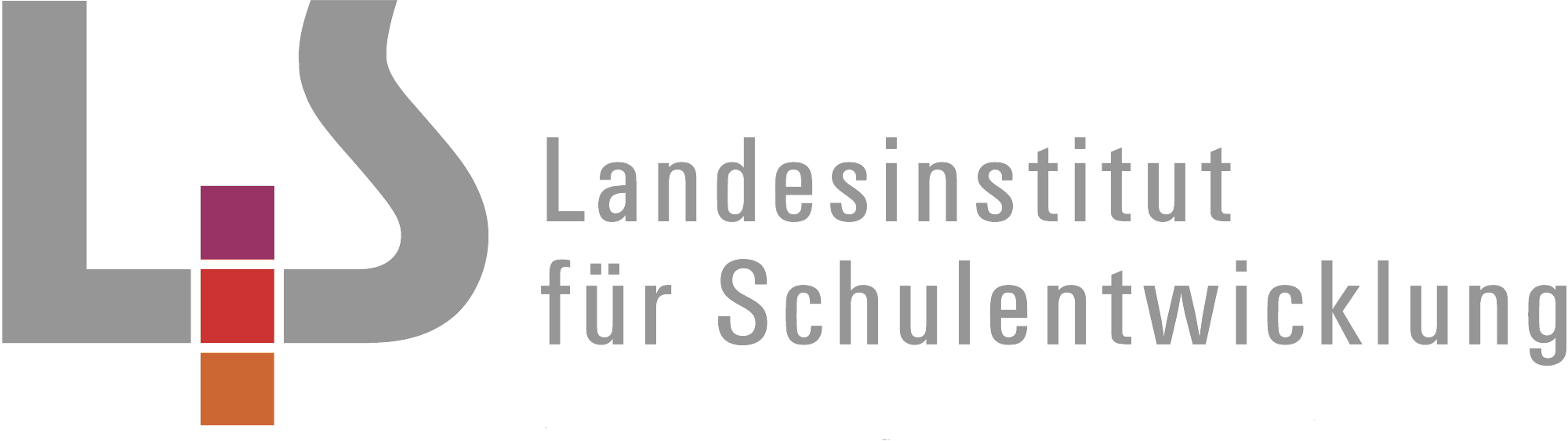 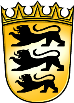 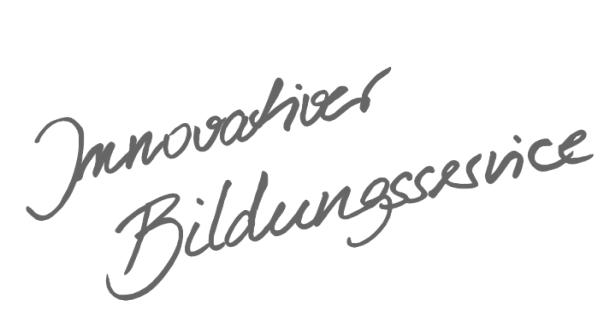 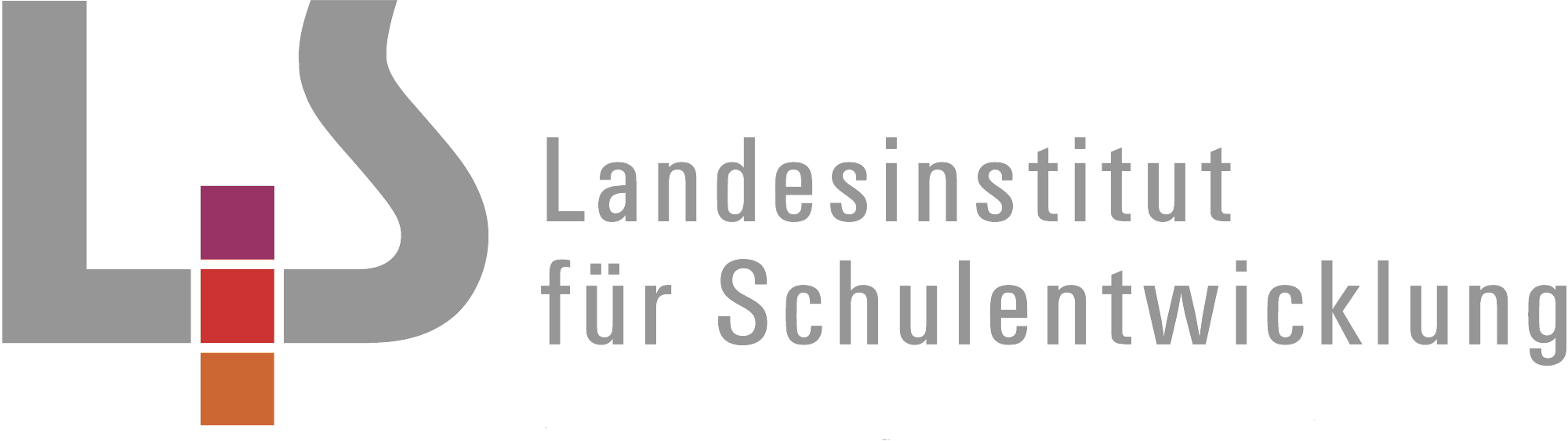 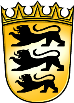 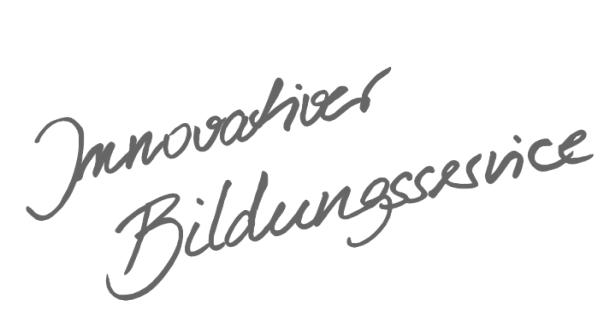 InhaltsverzeichnisAllgemeines VorwortBeispielcurricula zeigen eine Möglichkeit auf, wie aus dem Bildungsplan unterrichtliche Praxis werden kann. Sie erheben hierbei keinen Anspruch einer normativen Vorgabe, sondern dienen vielmehr als beispielhafte Vorlage zur Unterrichtsplanung und -gestaltung. Diese kann bei der Erstellung oder Weiterentwicklung von schul- und fachspezifischen Jahresplanungen ebenso hilfreich sein wie bei der konkreten Unterrichtsplanung der Lehrkräfte. Curricula sind keine abgeschlossenen Produkte, sondern befinden sich in einem dauerhaften Entwicklungsprozess, müssen jeweils neu an die schulische Ausgangssituation angepasst werden und sollten auch nach den Erfahrungswerten vor Ort kontinuierlich fortgeschrieben und modifiziert werden. Sie sind somit sowohl an den Bildungsplan, als auch an den Kontext der jeweiligen Schule gebunden und müssen entsprechend angepasst werden. Das gilt auch für die Zeitplanung, welche vom Gesamtkonzept und den örtlichen Gegebenheiten abhängig und daher nur als Vorschlag zu betrachten ist.Der Aufbau der Beispielcurricula ist für alle Fächer einheitlich: Ein fachspezifisches Vorwort thematisiert die Besonderheiten des jeweiligen Fachcurriculums und gibt ggf. Lektürehinweise für das Curriculum, das sich in tabellarischer Form dem Vorwort anschließt.In den ersten beiden Spalten der vorliegenden Curricula werden beispielhafte Zuordnungen zwischen den prozess- und inhaltsbezogenen Kompetenzen dargestellt. Eine Ausnahme stellen die modernen Fremdsprachen dar, die aufgrund der fachspezifischen Architektur ihrer Pläne eine andere Spaltenkategorisierung gewählt haben. In der dritten Spalte wird vorgeschlagen, wie die Themen und Inhalte im Unterricht umgesetzt und konkretisiert werden können. In der vierten Spalte wird auf Möglichkeiten zur Vertiefung und Erweiterung des Kompetenzerwerbs im Rahmen des Schulcurriculums hingewiesen und aufgezeigt, wie die Leitperspektiven in den Fachunterricht eingebunden werden können und in welcher Hinsicht eine Zusammenarbeit mit anderen Fächern sinnvoll sein kann. An dieser Stelle finden sich auch Hinweise und Verlinkungen auf konkretes Unterrichtsmaterial. Die verschiedenen Niveaustufen des Gemeinsamen Bildungsplans der Sekundarstufe I werden in den Beispielcurricula ebenfalls berücksichtigt und mit konkreten Hinweisen zum differenzierten Vorgehen im Unterricht angereichert. Fachspezifisches VorwortDas Beispielcurriculum stellt einen Vorschlag dar, den Aufbau der inhalts- und prozessbezogenen Kompetenzen im Fach Französisch als zweite Fremdsprache in den ersten beiden Lernjahren zu gestalten. Es umfasst 14 Unterrichtseinheiten, für die jeweils ein zeitlicher Rahmen von drei bis fünf Wochen veranschlagt wird. Ziel einer jeden Unterrichtseinheit ist die Bewältigung einer komplexen Lernaufgabe, zu deren Gelingen die Schülerinnen und Schüler diejenigen Teilkompetenzen integriert anwenden müssen, die zuvor in besonderem Maße geschult wurden. Aus diesem Grund hat jede Unterrichtseinheit mehrere Schwerpunkte aus dem Bereich der kommunikativen Kompetenz und einen thematischen bzw. soziokulturellen Schwerpunkt. Wo es möglich ist, wird eine rezeptive Kompetenz (Hör-/Hörsehverstehen, Leseverstehen) mit einer produktiven Kompetenz (Sprechen, Schreiben, Sprachmittlung) verknüpft. Jede Schwerpunktkompetenz wird im Laufe eines Lernjahres wiederholt berücksichtigt, so dass der systematische Aufbau der Kompetenzen gewährleistet ist. Ebenso nimmt die inhaltliche und sprachliche Komplexität des von den Schülerinnen und Schülern zu Leistenden dem spiralcurricularen Prinzip folgend zu. In den Bildungsplänen der modernen Fremdsprachen wird auf die Leitperspektiven verwiesen. Das Beispielcurriculum bietet eine Konkretisierung und Ergänzung dieser Verweise, zum Beispiel in Fällen, bei denen sich die Schulung einer Leitperspektive aus der Kombination von Thema und sprachlicher Teilkompetenz ergibt. Gleiches gilt für die prozessbezogenen Kompetenzen Sprachbewusstheit und Sprachlernkompetenz.In der ersten Spalte werden diejenigen inhaltsbezogenen kommunikativen Teilkompetenzen aufgeführt, die in der jeweiligen Unterrichtseinheit im Zentrum stehen. Ihre Abfolge und Nummerierung entsprechen der systematischen Anordnung im Bildungsplan 2016. Die erste im Bildungsplan für Französisch als zweite Fremdsprache formulierte Stufe bildet den Stand, den die Schülerinnen und Schüler nach drei Lernjahren in Klasse 8 erreichen. Da das Beispielcurriculum in besonderem Maße den Kompetenzaufbau zeigen soll, wird hier der Stand festgehalten, den der Aufbau einer jeden Teilkompetenz in der jeweiligen Unterrichtseinheit erreicht. Die Nummerierung hat damit auch die Funktion, den Abgleich mit dem im Bildungsplan für (Ende) Klasse 8 gesetzten Stand zu erleichtern.Im Bildungsplan 2016 sind die sprachlichen Mittel ebenfalls unter den inhaltsbezogenen Kompetenzen gefasst. Weil sie integrativ mit den kommunikativen Kompetenzen erworben werden müssen, wurden in der zweiten Spalte diejenigen Strukturen aus den Bereichen Wortschatz, Grammatik sowie Aussprache und Intonation aufgelistet, welche die Schülerinnen und Schüler im Zusammenhang mit den kommunikativen Teilkompetenzen der Unterrichtseinheit lernen. Die parallele Anordnung verdeutlicht die Funktionalität der sprachlichen Mittel. Selbstverständlich schließt diese Funktionalität zum Beispiel im Rahmen der Lernaufgabe nicht aus, dass sprachliche Mittel bei ihrer Einführung zunächst isoliert oder in Kombination mit anderen kommunikativen Kompetenzen als den Schwerpunktkompetenzen der Unterrichtseinheit geübt werden. Für die Formulierung der sprachlichen Mittel gilt das Prinzip der Anpassung an den jeweiligen Stand des Kompetenzaufbaus, das im vorangehenden Absatz für die kommunikativen Teilkompetenzen erläutert wird.In der dritten Spalte erfolgt mit dem Vorschlag einzelner Lernschritte ein Übergang von der systematischen Darstellung in eine Chronologie notwendiger Arbeitsschritte, die bei einer Weiterarbeit mit dem Curriculum – etwa für ein Schulcurriculum – verfeinert und differenziert werden müssen. Die Spalte enthält darüber hinaus die bereits erwähnten Hinweise zur Konkretisierung von prozessbezogenen Kompetenzen und Leitperspektiven. Da sie sich im Fach Französisch vielfach erst aus der Kombination von kommunikativer Teilkompetenz und Thema ergeben und nicht der vorgegebenen systematischen Darstellung des Bildungsplanes zu entnehmen sind, finden sie in dieser Spalte einen angemessenen Platz.Konkrete Umsetzungsanregungen wie Materialien, Unterrichtsmethoden, Sozialformen und Differenzierungsaspekte werden in der vierten Spalte aufgeführt.ÜbersichtKlasse 6Klasse 7UE = UnterrichtseinheitFranzösisch als zweite Fremdsprache – Klasse 6Französisch als zweite Fremdsprache – Klasse 7UEThemaSchwerpunktkompetenzenLernaufgabeZeitlicher Umfang1BegrüßungInterkulturelle kommunikative KompetenzHör-/HörsehverstehenSprechen – an Gesprächen teilnehmenRollenspiel: Im Eingangsbereich einer französischen Schule triffst du verschiedene Schüler. Ihr begrüßt euch, stellt euch vor, fragt nach dem Befinden und verabschiedet euch wieder.ca. 4 Wochen2Schulalltag in Frankreich, Schulmaterialien, Besonderheiten einer französischen SchuleInterkulturelle kommunikative KompetenzHör-/HörsehverstehenSprechen – zusammenhängendes monologisches SprechenIhr stellt euren französischen Austauschpartnern eure Schule vor: auf einem Video führt ihr durchs Schulhaus und erklärt, was die französischen Schüler sehen.ca. 4 Wochen3Familie, Familienmitglieder, FreundeInterkulturelle kommunikative KompetenzLeseverstehenSchreibenText- und MedienkompetenzDu stellst dich und deine Familie In einer E-Mail an einen französischen Freund vor (in einer Rolle, fiktive Steckbriefe).ca. 4 Wochen4Aktivitäten, VorliebenHör-/HörsehverstehenSprechen – an Gesprächen teilnehmenDu führst mit französischen Jugendlichen ein Gespräch über Hobbys, Vorlieben, Abneigungen, machst selbst Vorschläge und triffst mit dem Partner/der Partnerin eine gemeinsame Verabredung.ca. 4 Wochen5grundlegende Kenntnisse von Elementen des Alltagslebens: auf dem Markt, Flohmarkt und im Supermarkt  einkaufenInterkulturelle kommunikative KompetenzLeseverstehenSprechen – an Gesprächen teilnehmenText- und MedienkompetenzIhr plant ein Klassenfest mit euren französischen Austauschpartnern, stellt Rezepte bzw. Einkaufslisten zusammen und kauft dafür auf dem Markt ein (Mini-Simulation: ihr plant ein Klassenfeste, diskutiert Zeit und Ort, überlegt gemeinsam, was ihr zu essen und zu trinken anbieten wollt. Für die Gerichte sucht ihr passende Rezepte heraus und schreibt entsprechende Einkaufszettel. Höhepunkt ist die Marktsituation; ein Teil der Klasse ist Verkäufer, die anderen kaufen, ihren Einkaufslisten entsprechend, die benötigten Lebensmittel ein. Anschließend werden die Rollen getauscht. Das Einkaufsgespräch findet frei statt, nur die Einkaufslisten dienen als Merkhilfe.ca. 4 Wochen6Ablauf eines Schulalltags in Frankreich, Fächer, Stundenplan, Uhrzeit, Besonderheiten einer französischen Schule und des französischen SchulalltagesInterkulturelle kommunikative KompetenzLeseverstehenSchreibenText- und Medienkompetenzca. 4 Wochen7eine Stadt und ihre SehenswürdigkeitenSprachmittlungSprechen – zusammenhängendes monologisches SprechenText- und Medienkompetenzca. 5 Wochen1grundlegende Kenntnisse von Elementen des Alltagslebens in Frankreich wie Schulstruktur, Jugendkultur, Musik, Hobbys, Essgewohnheiten und Ferien am Beispiel der Situation eines SchüleraustauschesLeseverstehenSchreibenText- und MedienkompetenzDu verfasst einen Brief an deinen französischen Austauschschüler; du schreibst über deine Aktivitäten, Vorlieben, deine Familie und Freunde sprechen; du machst Vorschläge für das Austauschprogramm. ca. 5 Wochen2eine französische Stadt und/oder Region in Grundzügen kennen lernenSprechen – zusammenhängendes monologisches SprechenSchreibenDu schreibst einen Blog über deinen Aufenthalt und deine Erlebnisse in einer französischen Stadt oder Region. ca. 5 Wochen3FreizeitaktivitätenLeseverstehenSprechen – an Gesprächen teilnehmenText- und MedienkompetenzDu planst ein Wochenende mit Austauschschülern in einer französischen Stadt (Aktivitäten, Wegbeschreibung und Abschlussfest). Du führst ein Gespräch.ca. 5 Wochen4Umgang miteinander, Gewalt und GewaltpräventionHör-/HörsehverstehenSprechen – an Gesprächen teilnehmenDu führst in der Schule eine Diskussion zum Thema Gewalt oder Mobbing. In einem Gespräch mit Mitschülern diskutiert ihr über Regeln für einen guten Umgang miteinander und über Möglichkeiten der Gewaltvorbeugung.ca. 5 Wochen5Kleidung, TaschengeldLeseverstehenSprechen – an Gesprächen teilnehmenText- und MedienkompetenzDu bist in Frankreich und zum Abschluss des Austauschs organisiert ihr ein Fest. Ihr sprecht mit den französischen Austauschpartnern über ein Geschenk für den Gastgeber, der modische Kleidung mag (Was darf das Geschenk kosten? Wo soll es gekauft werden?)ca. 5 Wochen6eine französische Region mit ihren SehenswürdigkeitenSprechen – zusammenhängendes monologisches SprechenSchreibenText- und MedienkompetenzDu planst einen Urlaub mit deinen Eltern in einer französischen Region und berichtest darüber in einem Blog.ca. 5 WochenUnterrichtseinheit 1: Aufbau der Kompetenzen „Interkulturelle kommunikative Kompetenz“, „Hör-/Hörsehverstehen“ und „Sprechen – an Gesprächen teilnehmen“ca. 4 WochenUnterrichtseinheit 1: Aufbau der Kompetenzen „Interkulturelle kommunikative Kompetenz“, „Hör-/Hörsehverstehen“ und „Sprechen – an Gesprächen teilnehmen“ca. 4 WochenUnterrichtseinheit 1: Aufbau der Kompetenzen „Interkulturelle kommunikative Kompetenz“, „Hör-/Hörsehverstehen“ und „Sprechen – an Gesprächen teilnehmen“ca. 4 WochenUnterrichtseinheit 1: Aufbau der Kompetenzen „Interkulturelle kommunikative Kompetenz“, „Hör-/Hörsehverstehen“ und „Sprechen – an Gesprächen teilnehmen“ca. 4 WochenSoziokulturelles Wissen/Thema: BegrüßungLernaufgabe: Rollenspiel: Im Eingangsbereich einer französischen Schule triffst du verschiedene Schüler. Ihr begrüßt euch, stellt euch vor, fragt nach dem Befinden und verabschiedet euch wieder.Soziokulturelles Wissen/Thema: BegrüßungLernaufgabe: Rollenspiel: Im Eingangsbereich einer französischen Schule triffst du verschiedene Schüler. Ihr begrüßt euch, stellt euch vor, fragt nach dem Befinden und verabschiedet euch wieder.Soziokulturelles Wissen/Thema: BegrüßungLernaufgabe: Rollenspiel: Im Eingangsbereich einer französischen Schule triffst du verschiedene Schüler. Ihr begrüßt euch, stellt euch vor, fragt nach dem Befinden und verabschiedet euch wieder.Soziokulturelles Wissen/Thema: BegrüßungLernaufgabe: Rollenspiel: Im Eingangsbereich einer französischen Schule triffst du verschiedene Schüler. Ihr begrüßt euch, stellt euch vor, fragt nach dem Befinden und verabschiedet euch wieder.Inhaltsbezogene Kompetenzen I:Interkulturelle kommunikative KompetenzFunktionale kommunikative KompetenzText- und MedienkompetenzInhaltsbezogene Kompetenzen II:Verfügen über sprachliche MittelWortschatzGrammatikAussprache und IntonationKonkretisierung,
Vorgehen im UnterrichtAufbau prozessbezogener KompetenzenSchulung der LeitperspektivenErgänzende HinweiseDie Schülerinnen und Schüler könnenDie Schülerinnen und Schüler könnenLernschritteAufbau und Erweiterung einer einfachen BegrüßungssituationAktivierung von Vorwissen über Frankreich und die französische SpracheAusspracheübungenErarbeitung und Vortrag (ohne schriftliche Stütze) eines Gesprächs zwischen einem Erwachsenen und zwei Jugendlichen, in dem das Erlernte umgesetzt wirdProzessbezogene KompetenzenSprachbewusstheit: Besonderheiten der Anrede eines Erwachsenen im Französischen im Unterschied zur Anrede eines JugendlichenSchulung der Leitperspektiven:Bildung für Akzeptanz und Toleranz von VielfaltPersonale und gesellschaftliche VielfaltAkzeptanz anderer LebensformenFormen von Vorurteilen, Stereotypen, KlischeesPrävention und GesundheitsförderungKontakte und Beziehungen aufbauen und halten.Selbstregulation und LernenUnterrichtsmethodenRollenspielrhythmisierende ÜbungenSozialformenPartnerarbeitOmniumkontakt3.1.2 Interkulturelle kommunikative Kompetenz(1) grundlegende kulturspezifische Konventionen anwenden (bise, formelhafte Begrüßung und Verabschiedung)3.1.3 Funktionale kommunikative Kompetenz3.1.3.1 Hör-/Hörsehverstehen(1) einfache formelhafte Mitteilungen verstehen(2) formelhafte eingeübte und gestisch unterstützte Aufforderungen in der einsprachigen Unterrichtssituation verstehen (3) (auch) medial vermittelte Gespräche mit bekannten Inhalten und bekanntem Vokabular in angemessenem Sprechtempo verstehen)3.1.3.3 Sprechen – an Gesprächen teilnehmen(1) Kontakt mit einem Jugendlichen / Erwachsenen aufnehmen und sich verabschieden (auch: gegenseitige Vorstellung, formelhaft nach dem Befinden fragen und antworten) (2) elementare Informationen über sich selbst und andere geben (zum Beispiel Wohnort, Klasse) (7) auf der Grundlage von Beispieldialogen mit Unterstützung eine Rolle gestalten 3.1.3.7 Verfügen über sprachliche Mittel: Wortschatz (1) elementaren, formelhaften Wortschatz für Begrüßungs- und Verabschiedungssituationen anwenden3.1.3.8 Verfügen über sprachliche Mittel: Grammatik(1) Personen, Sachen und Sachverhalte benennen:Subjektpronomenbestimmter und unbestimmter Artikel(4) Sachverhalte als gegenwärtig darstellen: être im présent(6) Informationen erfragen und weitergebenIntonationsfrageAussagesatz3.1.3.9 Verfügen über sprachliche Mittel: Aussprache und Intonation(1) erste geübte Laute und Lautfolgen des Französischen phonologisch weitgehend korrekt aussprechen (2) erste Besonderheiten der französischen Aussprache und Intonation erkennen und diese zunehmend korrekt anwendenLernschritteAufbau und Erweiterung einer einfachen BegrüßungssituationAktivierung von Vorwissen über Frankreich und die französische SpracheAusspracheübungenErarbeitung und Vortrag (ohne schriftliche Stütze) eines Gesprächs zwischen einem Erwachsenen und zwei Jugendlichen, in dem das Erlernte umgesetzt wirdProzessbezogene KompetenzenSprachbewusstheit: Besonderheiten der Anrede eines Erwachsenen im Französischen im Unterschied zur Anrede eines JugendlichenSchulung der Leitperspektiven:Bildung für Akzeptanz und Toleranz von VielfaltPersonale und gesellschaftliche VielfaltAkzeptanz anderer LebensformenFormen von Vorurteilen, Stereotypen, KlischeesPrävention und GesundheitsförderungKontakte und Beziehungen aufbauen und halten.Selbstregulation und LernenUnterrichtsmethodenRollenspielrhythmisierende ÜbungenSozialformenPartnerarbeitOmniumkontaktUnterrichtseinheit 2: Aufbau der Kompetenzen „Interkulturelle kommunikative Kompetenz“, „Hör-/Hörsehverstehen“ und „Sprechen – zusammenhängendes monologisches Sprechen“ca. 4 WochenUnterrichtseinheit 2: Aufbau der Kompetenzen „Interkulturelle kommunikative Kompetenz“, „Hör-/Hörsehverstehen“ und „Sprechen – zusammenhängendes monologisches Sprechen“ca. 4 WochenUnterrichtseinheit 2: Aufbau der Kompetenzen „Interkulturelle kommunikative Kompetenz“, „Hör-/Hörsehverstehen“ und „Sprechen – zusammenhängendes monologisches Sprechen“ca. 4 WochenUnterrichtseinheit 2: Aufbau der Kompetenzen „Interkulturelle kommunikative Kompetenz“, „Hör-/Hörsehverstehen“ und „Sprechen – zusammenhängendes monologisches Sprechen“ca. 4 WochenSoziokulturelles Wissen/Thema: Schulalltag in Frankreich, Schulmaterialien, Besonderheiten einer französischen SchuleLernaufgabe: Ihr stellt euren französischen Austauschpartnern eure Schule vor: Auf einem Video führt ihr durchs Schulhaus und erklärt, was die französischen Schüler sehen.Soziokulturelles Wissen/Thema: Schulalltag in Frankreich, Schulmaterialien, Besonderheiten einer französischen SchuleLernaufgabe: Ihr stellt euren französischen Austauschpartnern eure Schule vor: Auf einem Video führt ihr durchs Schulhaus und erklärt, was die französischen Schüler sehen.Soziokulturelles Wissen/Thema: Schulalltag in Frankreich, Schulmaterialien, Besonderheiten einer französischen SchuleLernaufgabe: Ihr stellt euren französischen Austauschpartnern eure Schule vor: Auf einem Video führt ihr durchs Schulhaus und erklärt, was die französischen Schüler sehen.Soziokulturelles Wissen/Thema: Schulalltag in Frankreich, Schulmaterialien, Besonderheiten einer französischen SchuleLernaufgabe: Ihr stellt euren französischen Austauschpartnern eure Schule vor: Auf einem Video führt ihr durchs Schulhaus und erklärt, was die französischen Schüler sehen.Inhaltsbezogene Kompetenzen I:Interkulturelle kommunikative KompetenzFunktionale kommunikative KompetenzText- und MedienkompetenzInhaltsbezogene Kompetenzen II:Verfügen über sprachliche MittelWortschatzGrammatikAussprache und IntonationKonkretisierung,
Vorgehen im UnterrichtAufbau prozessbezogener KompetenzenSchulung der LeitperspektivenErgänzende HinweiseDie Schülerinnen und Schüler könnenDie Schülerinnen und Schüler könnenLernschritte- einfache Hörsehtexte zum Thema Schulgebäude und Gegenstände gelenkte Vorübung: über die Schule sprechen (Gegenstände benennen und wo sie sich befinden)anderen die eigene Schule vorstellenarbeitsteilige VideoproduktionSchulung der Leitperspektiven:Bildung für Akzeptanz und Toleranz von Vielfaltpersonale und gesellschaftliche Vielfalt  Akzeptanz anderer Lebensformen Formen von Vorurteilen, Stereotypen, Klischees MedienbildungMedien als KommunikationsmittelProduktion und PräsentationKommunikation und KooperationMaterialBeispielvideoUnterrichtsmethodenrhythmisierende Übungeneinfache PräsentationsmethodenSozialformenEinzelarbeitPartnerarbeitGruppenarbeit3.1.2 Interkulturelle kommunikative Kompetenz(2) offensichtliche Gemeinsamkeiten und Unterschiede des eigenen und des französischen Alltagslebens in der Schule vergleichen und benennen3.1.3 Funktionale kommunikative Kompetenz3.1.3.1 Hör-/Hörsehverstehen(1) einfache Mitteilungen mit leicht erkennbaren Informationen verstehen(5) aus sprachlich sehr einfachen didaktisierten Hörtexten zu vertrauten Themen die zentralen Informationen entnehmen3.1.3.3 Sprechen – zusammenhängendes monologisches Sprechen(1) in sehr einfacher Form mit anderen Personen in Kontakt treten und verbal auf die Kontaktaufnahme anderer reagieren(5) ein vertrautes Thema in den Grundzügen darstellen3.1.3.7 Verfügen über sprachliche Mittel: Wortschatz  (1) elementaren Wortschatz anwenden: seine Schule vorstellen, Ortsangaben3.1.3.8 Verfügen über sprachliche Mittel: Grammatik(6) Informationen erfragen- Frage mit est-ce que,- où est/ où sont …?(8) Ortsangaben machen- elementare Präpositionen : sur, sous, devant, derrière, entre, dans3.1.3.9 Verfügen über sprachliche Mittel : Aussprache und Intonation(1) erste geübte Laute und Lautfolgen des Französischen phonologisch weitgehend korrekt aussprechen (2) erste Besonderheiten der französischen Aussprache und Intonation erkennen und diese zunehmend korrekt anwendenLernschritte- einfache Hörsehtexte zum Thema Schulgebäude und Gegenstände gelenkte Vorübung: über die Schule sprechen (Gegenstände benennen und wo sie sich befinden)anderen die eigene Schule vorstellenarbeitsteilige VideoproduktionSchulung der Leitperspektiven:Bildung für Akzeptanz und Toleranz von Vielfaltpersonale und gesellschaftliche Vielfalt  Akzeptanz anderer Lebensformen Formen von Vorurteilen, Stereotypen, Klischees MedienbildungMedien als KommunikationsmittelProduktion und PräsentationKommunikation und KooperationMaterialBeispielvideoUnterrichtsmethodenrhythmisierende Übungeneinfache PräsentationsmethodenSozialformenEinzelarbeitPartnerarbeitGruppenarbeitUnterrichtseinheit 3: Aufbau der Kompetenzen „Interkulturelle kommunikative Kompetenz“, „Leseverstehen“, „Schreiben“ und „Text- und Medienkompetenz“ca. 4 WochenUnterrichtseinheit 3: Aufbau der Kompetenzen „Interkulturelle kommunikative Kompetenz“, „Leseverstehen“, „Schreiben“ und „Text- und Medienkompetenz“ca. 4 WochenUnterrichtseinheit 3: Aufbau der Kompetenzen „Interkulturelle kommunikative Kompetenz“, „Leseverstehen“, „Schreiben“ und „Text- und Medienkompetenz“ca. 4 WochenUnterrichtseinheit 3: Aufbau der Kompetenzen „Interkulturelle kommunikative Kompetenz“, „Leseverstehen“, „Schreiben“ und „Text- und Medienkompetenz“ca. 4 WochenSoziokulturelles Wissen/Thema: Familie, Familienmitglieder  und FreundeLernaufgabe: Du stellst dich und deine Familie In einer E-Mail an einen französischen Freund vor (in einer Rolle, fiktive Steckbriefe).Soziokulturelles Wissen/Thema: Familie, Familienmitglieder  und FreundeLernaufgabe: Du stellst dich und deine Familie In einer E-Mail an einen französischen Freund vor (in einer Rolle, fiktive Steckbriefe).Soziokulturelles Wissen/Thema: Familie, Familienmitglieder  und FreundeLernaufgabe: Du stellst dich und deine Familie In einer E-Mail an einen französischen Freund vor (in einer Rolle, fiktive Steckbriefe).Soziokulturelles Wissen/Thema: Familie, Familienmitglieder  und FreundeLernaufgabe: Du stellst dich und deine Familie In einer E-Mail an einen französischen Freund vor (in einer Rolle, fiktive Steckbriefe).Inhaltsbezogene Kompetenzen I:Interkulturelle kommunikative KompetenzFunktionale kommunikative KompetenzText- und MedienkompetenzInhaltsbezogene Kompetenzen II:Verfügen über sprachliche MittelWortschatzGrammatikAussprache und IntonationKonkretisierung,
Vorgehen im UnterrichtAufbau prozessbezogener KompetenzenSchulung der LeitperspektivenErgänzende HinweiseDie Schülerinnen und Schüler könnenDie Schülerinnen und Schüler könnenLernschritteeinfache Texte global und im Detail verstehensich vorstellengelenkte E-Mail schreibenfreie E-Mail schreiben mit fiche d’écriturein einer Rolle schreibenProzessbezogene KompetenzenSprachlernkompetenzVermittlung und Einübung einfacher, zum Teil spielerische Verfahren der Strukturierung und der Memorierung von VokabelnSchulung der Leitperspektiven:Bildung für Akzeptanz und Toleranz von VielfaltPersonale und gesellschaftliche Vielfalt  Akzeptanz anderer Lebensformen (verschiedene Schulsysteme)Formen von Vorurteilen, Stereotypen, Klischees Prävention und GesundheitsförderungKontakte und Beziehungen aufbauen und halten.Selbstregulation und LernenMedienbildungMedien als KommunikationsmittelKommunikation und KooperationMaterialvrai-faux-Aufgabenfiche d’écritureRedemittellisteUnterrichtsmethodenrhythmisierende ÜbungenSteckbriefeÜberarbeiten von SchreibproduktenSchreibkonferenzSozialformenEinzelarbeitPartnerarbeit3.1.2 Interkulturelle kommunikative Kompetenz(2) offensichtliche Gemeinsamkeiten und Unterschiede des eigenen und des französischen Alltagslebens in der Familie  vergleichen und benennen3.1.3 Funktionale kommunikative Kompetenz3.1.3.2 Leseverstehen(2) einem Text verschiedene explizit ausgedrückte Informationen mithilfe einer vorgegebenen Fragestellung entnehmen(7) Methoden der Texterschließung unter Anleitung nutzen: Unterstreichen(8) zur Vokabelerschließung die Kenntnis ähnlicher Wörter aus ihrer Erstsprache und ihrer ersten Fremdsprache nutzen3.1.3.5 Schreiben(1) sehr einfache zentrale Informationen in Form von Notizen und/oder Stichworten festhalten(2) eine kurze persönliche Korrespondenz mit mehreren zusammenhängenden Informationen verfassen (zum Beispiel E-Mails)(9) einer Liste inhaltlicher Aspekte bekannte Vokabeln zuordnen(10) Hilfsmittel zum Verfassen von eigenen Texten verwenden (et, ou, mais)3.1.4 Text- und Medienkompetenz(1) erarbeitete fiktionale und nichtfiktionale Texte sinndarstellend vortragen(2) einfache didaktisierte Texte verstehen und die zentralen Aussagen  gegebenenfalls unter Anleitung wiedergeben3.1.3.7 Verfügen über sprachliche Mittel: Wortschatz  (1) elementaren Wortschatz zu den Themen Familie, Freunde, Wohnung, Wohnort, Alter anwenden3.1.3.8 Verfügen über sprachliche Mittel: Grammatik(3) Aufforderungen äußernImperativ Singular und Plural(4) Sachverhalte darstellenVerben auf –er  avoir (6) Informationen erfragenFrage mit qui(10) Mengen und Zahlen benennenGrundzahlen3.1.3.9 Verfügen über sprachliche Mittel: Aussprache und Intonation(1) Laute, Lautfolgen und einfache Intonationsmuster mit Unterstützungweitgehend korrekt aussprechen(2) die Besonderheiten der französischen Aussprache erkennen und korrekt anwenden (zum Beispiel die liaison obligatoire)Lernschritteeinfache Texte global und im Detail verstehensich vorstellengelenkte E-Mail schreibenfreie E-Mail schreiben mit fiche d’écriturein einer Rolle schreibenProzessbezogene KompetenzenSprachlernkompetenzVermittlung und Einübung einfacher, zum Teil spielerische Verfahren der Strukturierung und der Memorierung von VokabelnSchulung der Leitperspektiven:Bildung für Akzeptanz und Toleranz von VielfaltPersonale und gesellschaftliche Vielfalt  Akzeptanz anderer Lebensformen (verschiedene Schulsysteme)Formen von Vorurteilen, Stereotypen, Klischees Prävention und GesundheitsförderungKontakte und Beziehungen aufbauen und halten.Selbstregulation und LernenMedienbildungMedien als KommunikationsmittelKommunikation und KooperationMaterialvrai-faux-Aufgabenfiche d’écritureRedemittellisteUnterrichtsmethodenrhythmisierende ÜbungenSteckbriefeÜberarbeiten von SchreibproduktenSchreibkonferenzSozialformenEinzelarbeitPartnerarbeitUnterrichtseinheit 4: Aufbau der Kompetenzen „Hör-/Hörsehverstehen“ und „Sprechen – an Gesprächen teilnehmen“ca. 4 WochenUnterrichtseinheit 4: Aufbau der Kompetenzen „Hör-/Hörsehverstehen“ und „Sprechen – an Gesprächen teilnehmen“ca. 4 WochenUnterrichtseinheit 4: Aufbau der Kompetenzen „Hör-/Hörsehverstehen“ und „Sprechen – an Gesprächen teilnehmen“ca. 4 WochenUnterrichtseinheit 4: Aufbau der Kompetenzen „Hör-/Hörsehverstehen“ und „Sprechen – an Gesprächen teilnehmen“ca. 4 WochenSoziokulturelles Wissen/Thema: Aktivitäten, VorliebenLernaufgabe: Du führst mit französischen Jugendlichen ein Gespräch über Hobbys, Vorlieben, Abneigungen, machst selbst Vorschläge und triffst mit dem Partner/der Partnerin eine gemeinsame Verabredung.Soziokulturelles Wissen/Thema: Aktivitäten, VorliebenLernaufgabe: Du führst mit französischen Jugendlichen ein Gespräch über Hobbys, Vorlieben, Abneigungen, machst selbst Vorschläge und triffst mit dem Partner/der Partnerin eine gemeinsame Verabredung.Soziokulturelles Wissen/Thema: Aktivitäten, VorliebenLernaufgabe: Du führst mit französischen Jugendlichen ein Gespräch über Hobbys, Vorlieben, Abneigungen, machst selbst Vorschläge und triffst mit dem Partner/der Partnerin eine gemeinsame Verabredung.Soziokulturelles Wissen/Thema: Aktivitäten, VorliebenLernaufgabe: Du führst mit französischen Jugendlichen ein Gespräch über Hobbys, Vorlieben, Abneigungen, machst selbst Vorschläge und triffst mit dem Partner/der Partnerin eine gemeinsame Verabredung.Inhaltsbezogene Kompetenzen I:Interkulturelle kommunikative KompetenzFunktionale kommunikative KompetenzText- und MedienkompetenzInhaltsbezogene Kompetenzen II:Verfügen über sprachliche MittelWortschatzGrammatikAussprache und IntonationKonkretisierung,
Vorgehen im UnterrichtAufbau prozessbezogener KompetenzenSchulung der LeitperspektivenErgänzende HinweiseDie Schülerinnen und Schüler könnenDie Schülerinnen und Schüler könnenLernschritteeinfache Texte global und im Detail versteheneinfache Rechenaufgabengelenkte Vorübung: über Aktivitäten sprechenüber Aktivitäten sprechen, nachfragen, Vorlieben und Abneigungen begründenRollenspiel mit RedemittelnSchulung der Leitperspektiven:MedienbildungInformation und WissenKommunikation und KooperationMaterialvrai-faux-Aufgabenhalboffene AufgabenRollenkartenRedemittelUnterrichtsmethodenrhythmisierende ÜbungenRollenkarten mit AktivitätenSozialformenPartnerarbeitOmniumkontakt Kugellager3.1.3 Funktionale kommunikative Kompetenz3.1.3.1 Hör-/Hörsehverstehen(3) einfache didaktisierte Alltagsgespräche – auch medial vermittelt – zu vertrauten Themen global und in ihren zentralen Aussagen verstehen(5) aus sprachlich einfachen didaktisierten Hörtexten zu vertrauten Themen die zentralen Informationen gegebenenfalls mit Unterstützung entnehmen3.1.3.3 Sprechen – an Gesprächen teilnehmen(1) in einfacher Form mit anderen Personen in Kontakt treten und auf die Kontaktaufnahme anderer reagieren(3) sich über Vorlieben und Hobbys austauschen sowie einfache Entscheidungen und Verabredungen gegebenenfalls mit Unterstützung treffen(4) Vorlieben und Abneigungen gegebenenfalls mit Unterstützung  formulieren3.1.3.7 Verfügen über sprachliche Mittel: Wortschatz  (1) elementaren Wortschatz anwenden zu den Themen Tätigkeiten beschreiben, über Hobbys sprechen, Vorschläge machen, seine Meinung äußern, Gründe angeben3.1.3.8 Verfügen über sprachliche Mittel: Grammatik(1) Personen, Sachen in einfacher Form benennen direktes Objekt(4) Sachverhalte darstellenaimer, préférer, vouloir, pouvoir, faire(7) Aussagen verneinen(10) Grundzahlen benennen Zahlen bis 603.1.3.9 Verfügen über sprachliche Mittel: Aussprache und Intonation(1) Laute, Lautfolgen und einfache Intonationsmuster mit Unterstützung weitgehend korrekt aussprechen(2) die Besonderheiten der französischen Aussprache erkennen und korrekt anwenden (zum Beispiel die liaison obligatoire)(3) visuelle und auditive Hilfen zunehmend selbstständig zur Aussprache nutzen (unter anderem rezeptive Kenntnis der Lautschrift) Lernschritteeinfache Texte global und im Detail versteheneinfache Rechenaufgabengelenkte Vorübung: über Aktivitäten sprechenüber Aktivitäten sprechen, nachfragen, Vorlieben und Abneigungen begründenRollenspiel mit RedemittelnSchulung der Leitperspektiven:MedienbildungInformation und WissenKommunikation und KooperationMaterialvrai-faux-Aufgabenhalboffene AufgabenRollenkartenRedemittelUnterrichtsmethodenrhythmisierende ÜbungenRollenkarten mit AktivitätenSozialformenPartnerarbeitOmniumkontakt KugellagerUnterrichtseinheit 5: Aufbau der Kompetenzen „Leseverstehen“ und „Sprechen – an Gesprächen teilnehmen“ca. 4 WochenUnterrichtseinheit 5: Aufbau der Kompetenzen „Leseverstehen“ und „Sprechen – an Gesprächen teilnehmen“ca. 4 WochenUnterrichtseinheit 5: Aufbau der Kompetenzen „Leseverstehen“ und „Sprechen – an Gesprächen teilnehmen“ca. 4 WochenUnterrichtseinheit 5: Aufbau der Kompetenzen „Leseverstehen“ und „Sprechen – an Gesprächen teilnehmen“ca. 4 WochenSoziokulturelles Wissen/Thema: grundlegende Kenntnisse von Elementen des Alltagslebens: auf dem Markt, Flohmarkt und im Supermarkt einkaufenLernaufgabe: Ihr plant ein Klassenfest mit euren französischen Austauschpartnern, stellt Rezepte bzw. Einkaufslisten zusammen und kauft dafür auf dem Markt ein (Mini-Simulation: ihr plant ein Klassenfeste, diskutiert Zeit und Ort, überlegt gemeinsam, was ihr zu essen und zu trinken anbieten wollt. Für die Gerichte sucht ihr passende Rezepte heraus und schreibt entsprechende Einkaufszettel. Höhepunkt ist die Marktsituation; ein Teil der Klasse ist Verkäufer, die anderen kaufen, ihren Einkaufslisten entsprechend, die benötigten Lebensmittel ein. Anschließend werden die Rollen getauscht. Das Einkaufsgespräch findet frei statt, nur die Einkaufslisten dienen als Merkhilfe.Soziokulturelles Wissen/Thema: grundlegende Kenntnisse von Elementen des Alltagslebens: auf dem Markt, Flohmarkt und im Supermarkt einkaufenLernaufgabe: Ihr plant ein Klassenfest mit euren französischen Austauschpartnern, stellt Rezepte bzw. Einkaufslisten zusammen und kauft dafür auf dem Markt ein (Mini-Simulation: ihr plant ein Klassenfeste, diskutiert Zeit und Ort, überlegt gemeinsam, was ihr zu essen und zu trinken anbieten wollt. Für die Gerichte sucht ihr passende Rezepte heraus und schreibt entsprechende Einkaufszettel. Höhepunkt ist die Marktsituation; ein Teil der Klasse ist Verkäufer, die anderen kaufen, ihren Einkaufslisten entsprechend, die benötigten Lebensmittel ein. Anschließend werden die Rollen getauscht. Das Einkaufsgespräch findet frei statt, nur die Einkaufslisten dienen als Merkhilfe.Soziokulturelles Wissen/Thema: grundlegende Kenntnisse von Elementen des Alltagslebens: auf dem Markt, Flohmarkt und im Supermarkt einkaufenLernaufgabe: Ihr plant ein Klassenfest mit euren französischen Austauschpartnern, stellt Rezepte bzw. Einkaufslisten zusammen und kauft dafür auf dem Markt ein (Mini-Simulation: ihr plant ein Klassenfeste, diskutiert Zeit und Ort, überlegt gemeinsam, was ihr zu essen und zu trinken anbieten wollt. Für die Gerichte sucht ihr passende Rezepte heraus und schreibt entsprechende Einkaufszettel. Höhepunkt ist die Marktsituation; ein Teil der Klasse ist Verkäufer, die anderen kaufen, ihren Einkaufslisten entsprechend, die benötigten Lebensmittel ein. Anschließend werden die Rollen getauscht. Das Einkaufsgespräch findet frei statt, nur die Einkaufslisten dienen als Merkhilfe.Soziokulturelles Wissen/Thema: grundlegende Kenntnisse von Elementen des Alltagslebens: auf dem Markt, Flohmarkt und im Supermarkt einkaufenLernaufgabe: Ihr plant ein Klassenfest mit euren französischen Austauschpartnern, stellt Rezepte bzw. Einkaufslisten zusammen und kauft dafür auf dem Markt ein (Mini-Simulation: ihr plant ein Klassenfeste, diskutiert Zeit und Ort, überlegt gemeinsam, was ihr zu essen und zu trinken anbieten wollt. Für die Gerichte sucht ihr passende Rezepte heraus und schreibt entsprechende Einkaufszettel. Höhepunkt ist die Marktsituation; ein Teil der Klasse ist Verkäufer, die anderen kaufen, ihren Einkaufslisten entsprechend, die benötigten Lebensmittel ein. Anschließend werden die Rollen getauscht. Das Einkaufsgespräch findet frei statt, nur die Einkaufslisten dienen als Merkhilfe.Inhaltsbezogene Kompetenzen I:Interkulturelle kommunikative KompetenzFunktionale kommunikative KompetenzText- und MedienkompetenzInhaltsbezogene Kompetenzen II:Verfügen über sprachliche MittelWortschatzGrammatikAussprache und IntonationKonkretisierung,
Vorgehen im UnterrichtAufbau prozessbezogener KompetenzenSchulung der LeitperspektivenErgänzende HinweiseDie Schülerinnen und Schüler könnenDie Schülerinnen und Schüler könnenFunktionale kommunikative Kompetenz3.1.3.2 Leseverstehen(2) einem Text verschiedene Informationen mithilfe einer vorgegebenen Fragestellung entnehmen(3) Aussagen eines Textes zum eigenen Alltagswissen sowie den eigenen (interkulturellen) Kenntnissen in Beziehung setzen(8) zur Texterschließung Worterschließungstechniken, insbesondere über andere Sprachen, gegebenenfalls mit Unterstützung nutzen(9) das Vokabelverzeichnis ihres Lehrwerkes und zweisprachige Wörterbücher zur Texterschließung nutzen3.1.3.3 Sprechen – an Gesprächen teilnehmen(1) andere Personen in Alltagssituationen adressatengerecht und situationsbezogen ansprechen(2) in Alltagssituationen mehrere Informationen erfragen und geben(7) in Dialogen eine Rolle gestalten3.1.4 Text- und Medienkompetenz(1) erarbeitete fiktionale und nichtfiktionale Texte sinndarstellend vortragen(2) einfache didaktisierte Texte verstehen und die zentralen Aussagen  gegebenenfalls unter Anleitung wiedergeben3.1.3.7 Verfügen über sprachliche Mittel: Wortschatz  (1) elementaren Wortschatz anwenden zu den Themen Lebensmittel einkaufen, Preise, Verkaufsgespräch3.1.3.8 Verfügen über sprachliche Mittel: Grammatik(1) Personen, Sachen in einfacher Form benennenà + ArtikelAdjektive (4) frequente Verben auf-er und -re verstehen und anwenden acheter, mettre, aller im présent(6) Informationen erfragen und weitergebenFragewort combien(7) Aussagen verneinenne… plus(10) Mengen benennenMengenangaben mit de3.1.3.9 Verfügen über sprachliche Mittel: Aussprache und Intonation(1) Laute, Lautfolgen und einfache Intonationsmuster mit Unterstützung weitgehend korrekt aussprechen(2) die Besonderheiten der französischen Aussprache erkennen und korrekt anwenden (zum Beispiel die liaison obligatoire)(3) visuelle und auditive Hilfen zunehmend selbstständig zur Aussprache nutzen (unter anderem rezeptive Kenntnis der Lautschrift) Lernschritteeinfache, auch längere Texte global und im Detail verstehengelenkte Übungen zum EinkaufenEinkaufsgespräch auf dem Markt  mit RedemittelnRollenspiel auf dem Markt und FlohmarktProzessbezogene KompetenzenSprachlernkompetenzVermittlung und Einübung einfacher, zum Teil spielerische Verfahren der Strukturierung und der Memorierung von VokabelnSchulung der Leitperspektiven:Bildung für Akzeptanz und Toleranz von VielfaltAkzeptanz anderer Lebensformen: erste Begegnung mit einem französischen Markt, Unterschied zum Angebot eines deutschen MarktesPrävention und GesundheitsförderungKontakte und Beziehungen aufbauen und halten.Selbstregulation und LernenMedienbildungInformation und WissenKommunikation und KooperationMaterialvrai-faux-AufgabenRollenkarten EinkaufslistenRedemittelUnterrichtsmethodenrhythmisierende ÜbungenRollenkarten mit AktivitätenSozialformPartnerarbeitOmniumkontaktUnterrichtseinheit 6: Aufbau der Kompetenzen „Interkulturelle kommunikative Kompetenz“, „Leseverstehen“, „Schreiben“ und „Text- und Medienkompetenz“ca. 4 WochenUnterrichtseinheit 6: Aufbau der Kompetenzen „Interkulturelle kommunikative Kompetenz“, „Leseverstehen“, „Schreiben“ und „Text- und Medienkompetenz“ca. 4 WochenUnterrichtseinheit 6: Aufbau der Kompetenzen „Interkulturelle kommunikative Kompetenz“, „Leseverstehen“, „Schreiben“ und „Text- und Medienkompetenz“ca. 4 WochenUnterrichtseinheit 6: Aufbau der Kompetenzen „Interkulturelle kommunikative Kompetenz“, „Leseverstehen“, „Schreiben“ und „Text- und Medienkompetenz“ca. 4 WochenSoziokulturelles Wissen/Thema: Ablauf eines Schulalltags in Frankreich, Fächer, Stundenplan, Uhrzeit, Besonderheiten einer französischen Schule und des französischen SchulalltagesLernaufgabe: Du schreibst eine Mail an einen französischen Freund und legst den Ablauf zweier typischer Wochentage dar.Soziokulturelles Wissen/Thema: Ablauf eines Schulalltags in Frankreich, Fächer, Stundenplan, Uhrzeit, Besonderheiten einer französischen Schule und des französischen SchulalltagesLernaufgabe: Du schreibst eine Mail an einen französischen Freund und legst den Ablauf zweier typischer Wochentage dar.Soziokulturelles Wissen/Thema: Ablauf eines Schulalltags in Frankreich, Fächer, Stundenplan, Uhrzeit, Besonderheiten einer französischen Schule und des französischen SchulalltagesLernaufgabe: Du schreibst eine Mail an einen französischen Freund und legst den Ablauf zweier typischer Wochentage dar.Soziokulturelles Wissen/Thema: Ablauf eines Schulalltags in Frankreich, Fächer, Stundenplan, Uhrzeit, Besonderheiten einer französischen Schule und des französischen SchulalltagesLernaufgabe: Du schreibst eine Mail an einen französischen Freund und legst den Ablauf zweier typischer Wochentage dar.Inhaltsbezogene Kompetenzen I:Interkulturelle kommunikative KompetenzFunktionale kommunikative KompetenzText- und MedienkompetenzInhaltsbezogene Kompetenzen II:Verfügen über sprachliche MittelWortschatzGrammatikAussprache und IntonationKonkretisierung,
Vorgehen im UnterrichtAufbau prozessbezogener KompetenzenSchulung der LeitperspektivenErgänzende HinweiseDie Schülerinnen und Schüler könnenDie Schülerinnen und Schüler könnenLernschritteeinfache, auch längere Texte global und im Detail versteheneigenen Stundenplan beschreibeneine Mindmap anlegen zum Thema Schuleeinen typischen Tagesablauf beschreibeneine Mail schreibenSchreibkonferenz, OmniumkorrekturProzessbezogene KompetenzenSprachlernkompetenzWeiterführung: Aufbau eines Bewusstseins für die notwendige Praxis der Korrektur und der Überarbeitung von TextenSchulung der Leitperspektiven:Bildung für Akzeptanz und Toleranz von VielfaltPersonale und gesellschaftliche Vielfalt  Akzeptanz anderer Lebensformen: Kennenlernen weiterer Aspekte eines anderen Schulsystems, das Gemeinsamkeiten mit dem eigenen Schulsystem und Unterschiede dazu aufweistPrävention und GesundheitsförderungKontakte und Beziehungen aufbauen und halten.Selbstregulation und LernenMedienbildungInformation und WissenKommunikation und KooperationMaterialvrai-faux-Aufgabenhalboffene AufgabenRedemittelfiche d’écritureUnterrichtsmethodenrhythmisierende ÜbungenMindmaps verfassen,Wörterbücher nutzenTandemübungenSozialformenEinzelarbeit Partnerarbeit3.1.2 Interkulturelle kommunikative Kompetenz(2) offensichtliche Gemeinsamkeiten und Unterschiede des eigenen und des französischen Alltagslebens in der Schule vergleichen und benennenFunktionale kommunikative Kompetenz3.1.3.2 Leseverstehen(2) einem Text verschiedene Informationen mithilfe einer vorgegebenen Fragestellung entnehmen(3) Aussagen eines Textes zum eigenen Alltagswissen sowie den eigenen (interkulturellen) Kenntnissen in Beziehung setzen(8) zur Texterschließung Worterschließungstechniken, insbesondere über andere Sprachen, gegebenenfalls mit Unterstützung nutzen(9) das Vokabelverzeichnis ihres Lehrwerkes und zweisprachige Wörterbücher zur Texterschließung nutzen3.1.3.5 Schreiben(2) eine kurze persönliche Korrespondenz mit einigen wenigen zentralen Informationen verfassen (3) Beschreibungen zu vertrauten Themen (eigene Schule) auf der Basis von Vorlagen verfassen (6) Vorlieben und Abneigungen in einfacher Form formulieren und gegebenenfalls kurz und einfach begründen (9) zur Ideenfindung Mindmaps und Vokabelnetz anwenden(10) Hilfsmittel zum Verfassen von eigenen Texten  verwenden (zum Beispiel Wörterbücher, eine einfache Konnektorenliste, Zeit- und Ortsangaben)3.1.4 Text- und Medienkompetenz(1) erarbeitete fiktionale und nichtfiktionale Texte sinndarstellend vortragen(2) einfache didaktisierte Texte verstehen und die zentralen Aussagen  gegebenenfalls unter Anleitung wiedergeben3.1.3.7 Verfügen über sprachliche Mittel: Wortschatz  (1) elementaren Wortschatz anwenden zu den Themen Uhrzeit, Schule, Stundenplan, Wochentage, Hausaufgaben, Verkehrsmittel, Tagesablauf beschreiben3.1.3.8 Verfügen über sprachliche Mittel: Grammatik(1) Personen, Sachen in einfacher Form benennenweitere Adjektive aller(4) Sachverhalte und Vorgänge als gegenwärtig und künftig darstellenfutur composé(6) Informationen erfragenFragewörter quand und pourquoi(8) Zeitangaben machenUhrzeit3.1.3.9 Verfügen über sprachliche Mittel: Aussprache und Intonation(1) Laute, Lautfolgen und einfache Intonationsmuster mit Unterstützung weitgehend korrekt aussprechen(2) die Besonderheiten der französischen Aussprache erkennen und korrekt anwenden (zum Beispiel die liaison obligatoire)(3) visuelle und auditive Hilfen zunehmend selbstständig zur Aussprache nutzen (unter anderem rezeptive Kenntnis der Lautschrift) Lernschritteeinfache, auch längere Texte global und im Detail versteheneigenen Stundenplan beschreibeneine Mindmap anlegen zum Thema Schuleeinen typischen Tagesablauf beschreibeneine Mail schreibenSchreibkonferenz, OmniumkorrekturProzessbezogene KompetenzenSprachlernkompetenzWeiterführung: Aufbau eines Bewusstseins für die notwendige Praxis der Korrektur und der Überarbeitung von TextenSchulung der Leitperspektiven:Bildung für Akzeptanz und Toleranz von VielfaltPersonale und gesellschaftliche Vielfalt  Akzeptanz anderer Lebensformen: Kennenlernen weiterer Aspekte eines anderen Schulsystems, das Gemeinsamkeiten mit dem eigenen Schulsystem und Unterschiede dazu aufweistPrävention und GesundheitsförderungKontakte und Beziehungen aufbauen und halten.Selbstregulation und LernenMedienbildungInformation und WissenKommunikation und KooperationMaterialvrai-faux-Aufgabenhalboffene AufgabenRedemittelfiche d’écritureUnterrichtsmethodenrhythmisierende ÜbungenMindmaps verfassen,Wörterbücher nutzenTandemübungenSozialformenEinzelarbeit PartnerarbeitUnterrichtseinheit 7: Aufbau der Kompetenzen „Sprachmittlung“, „Sprechen – zusammenhängendes monologisches Sprechen“ und „Text- und Medienkompetenz“ca. 5 WochenUnterrichtseinheit 7: Aufbau der Kompetenzen „Sprachmittlung“, „Sprechen – zusammenhängendes monologisches Sprechen“ und „Text- und Medienkompetenz“ca. 5 WochenUnterrichtseinheit 7: Aufbau der Kompetenzen „Sprachmittlung“, „Sprechen – zusammenhängendes monologisches Sprechen“ und „Text- und Medienkompetenz“ca. 5 WochenUnterrichtseinheit 7: Aufbau der Kompetenzen „Sprachmittlung“, „Sprechen – zusammenhängendes monologisches Sprechen“ und „Text- und Medienkompetenz“ca. 5 WochenSoziokulturelles Wissen/Thema: eine französische Stadt kennen lernen, die eigene Stadt vorstellen, Informationen beschaffen und in die jeweils andere Sprache mittelnLernaufgabe: Du stellst zu Beginn des Austauschs deinem französischen Austauschschüler mittels Fotos und deutschen Prospekten die eigene Stadt vor (mündliche Sprachmittlung), um ihm einen ersten Eindruck zu vermitteln. Im Anschluss daran legt ihr euer gemeinsames Besichtigungsprogramm fest, das ihr am folgenden Tag der französischen Gruppe (auf Französisch) vortragt.Soziokulturelles Wissen/Thema: eine französische Stadt kennen lernen, die eigene Stadt vorstellen, Informationen beschaffen und in die jeweils andere Sprache mittelnLernaufgabe: Du stellst zu Beginn des Austauschs deinem französischen Austauschschüler mittels Fotos und deutschen Prospekten die eigene Stadt vor (mündliche Sprachmittlung), um ihm einen ersten Eindruck zu vermitteln. Im Anschluss daran legt ihr euer gemeinsames Besichtigungsprogramm fest, das ihr am folgenden Tag der französischen Gruppe (auf Französisch) vortragt.Soziokulturelles Wissen/Thema: eine französische Stadt kennen lernen, die eigene Stadt vorstellen, Informationen beschaffen und in die jeweils andere Sprache mittelnLernaufgabe: Du stellst zu Beginn des Austauschs deinem französischen Austauschschüler mittels Fotos und deutschen Prospekten die eigene Stadt vor (mündliche Sprachmittlung), um ihm einen ersten Eindruck zu vermitteln. Im Anschluss daran legt ihr euer gemeinsames Besichtigungsprogramm fest, das ihr am folgenden Tag der französischen Gruppe (auf Französisch) vortragt.Soziokulturelles Wissen/Thema: eine französische Stadt kennen lernen, die eigene Stadt vorstellen, Informationen beschaffen und in die jeweils andere Sprache mittelnLernaufgabe: Du stellst zu Beginn des Austauschs deinem französischen Austauschschüler mittels Fotos und deutschen Prospekten die eigene Stadt vor (mündliche Sprachmittlung), um ihm einen ersten Eindruck zu vermitteln. Im Anschluss daran legt ihr euer gemeinsames Besichtigungsprogramm fest, das ihr am folgenden Tag der französischen Gruppe (auf Französisch) vortragt.Inhaltsbezogene Kompetenzen I:Interkulturelle kommunikative KompetenzFunktionale kommunikative KompetenzText- und MedienkompetenzInhaltsbezogene Kompetenzen II:Verfügen über sprachliche MittelWortschatzGrammatikAussprache und IntonationKonkretisierung,
Vorgehen im UnterrichtAufbau prozessbezogener KompetenzenSchulung der LeitperspektivenErgänzende HinweiseDie Schülerinnen und Schüler könnenDie Schülerinnen und Schüler könnenLernschritteInformationen aus Texten entnehmeneinfache Sprachmittlungsstrategien anwendengelenkte Übungen zur Sprachmittlungeinfache Texte sprachmittelnMethodenreflexion Sprachmittlungin simulierten Situationen einfache Strategien mündlicher Sprachmittlung anwenden, bei denen die Schülerinnen und Schüler bekanntes Vokabular verstehen und anwenden müssen (vom Deutschen ins Französische und umgekehrt)gelenkte Übungen zur schriftlichen Sprachmittlung: Einzelinformationen werden in die jeweils andere Sprache gemittelteinfache Gebrauchstexte (z. B. Prospekte) mit klarer Strukturierung und im Bereich des zu Mittelnden überwiegend bekanntem Vokabular aufgabenbezogen ins Deutsche übertragenVerfassen von Dialogen nach Vorgabenselbstständige Wahl einer Situation, Abfassen des Dialogs und Vortrag (auswendig) vor der KlasseProzessbezogene KompetenzenSprachlernkompetenzAufbau von Sprachmittlungsstrategien: Konzentration auf (in der Situation bzw. der Aufgabenstellung entsprechend) relevante Informationen und Übertragung dieser Informationen in die andere Sprache mit dem Schüler/der Schülerin bekannten Vokabular bzw. unter Zuhilfenahme eines WörterbuchsSchulung der Leitperspektiven:Bildung für Akzeptanz und Toleranz von Vielfaltpersonale und gesellschaftliche Vielfalt  Akzeptanz anderer LebensformenFormen interkulturellen DialogsPrävention und GesundheitsförderungSelbstregulation und Lernen: Übung des Umgangs mit dem zweisprachigen WörterbuchMedienbildungInformation und WissenKommunikation und KooperationProduktion und Präsentation: Vortrag eines erarbeiteten Themas unter Verwendung einfacher Vortrags- und PräsentationsstrategienMaterialProspekte einer französischen Stadt und der eigenen StadtUnterrichtsmethodenrhythmisierende ÜbungenWörterbücher nutzenPräsentationsstrategien trainierenSozialformenEinzelarbeitPartnerarbeitFunktionale kommunikative Kompetenz3.1.3.6 Sprachmittlung(1) sehr kurze, deutlich artikulierte Mitteilungen mit bekanntem Vokabular in die jeweils andere Sprache übertragen(2) aus einfachen, deutlich artikulierten, auch medial vermittelten Gesprächen zu vertrauten Themen in der Standardsprache klar erkennbare Informationen entnehmen und diese in die jeweils andere Sprache übertragen(3) aus kurzen, syntaktisch und morphologisch einfachen didaktisierten oder authentischen Texten zu vertrauten Themen mit ihnen bekanntem Wortschatz  zentrale, leicht erkennbare Informationen entnehmen und diese in die jeweils andere Sprache übertragen: vornehmlich Französisch → Deutsch3.1.3.4 Sprechen – zusammenhängendes monologisches Sprechen(1) die wichtigsten Aspekte vertrauter Themen sowie ihre Gefühle dazu darstellen(2) Erlebnisse, Erfahrungen zusammenhängend darstellen(5) ein vertrautes Thema in den Grundzügen unter Verwendung einfacher Vortrags- und Präsentationsstrategien gegebenenfalls mit Unterstützung darstellenText- und Medienkompetenz(10) Arbeitsergebnisse mit geeigneten Medien auf einfache Weise präsentieren3.1.3.7 Verfügen über sprachliche Mittel: Wortschatz(1) elementaren Wortschatz anwenden zu den Themen: eine Stadt vorstellen, über Sehenswürdigkeiten sprechen, eigene Vorlieben benennen3.1.3.8 Verfügen über sprachliche Mittel: Grammatik(1) Personen, Sachen in einfacher Form benennendirekte Objektpronomende mit Artikel(4) Sachverhalte und Vorgänge als gegenwärtig und künftig darstellenVerben auf –irvenir, dire(8) Zeit- und Ortsangaben macheneinfache Adverbialsätze mit quand3.1.3.9 Verfügen über sprachliche Mittel: Aussprache und Intonation(1) Laute, Lautfolgen und einfache Intonationsmuster mit Unterstützung weitgehend korrekt aussprechen(2) die Besonderheiten der französischen Aussprache erkennen und korrekt anwenden (zum Beispiel die liaison obligatoire)(3) visuelle und auditive Hilfen zunehmend selbstständig zur Aussprache nutzen (unter anderem rezeptive Kenntnis der Lautschrift) LernschritteInformationen aus Texten entnehmeneinfache Sprachmittlungsstrategien anwendengelenkte Übungen zur Sprachmittlungeinfache Texte sprachmittelnMethodenreflexion Sprachmittlungin simulierten Situationen einfache Strategien mündlicher Sprachmittlung anwenden, bei denen die Schülerinnen und Schüler bekanntes Vokabular verstehen und anwenden müssen (vom Deutschen ins Französische und umgekehrt)gelenkte Übungen zur schriftlichen Sprachmittlung: Einzelinformationen werden in die jeweils andere Sprache gemittelteinfache Gebrauchstexte (z. B. Prospekte) mit klarer Strukturierung und im Bereich des zu Mittelnden überwiegend bekanntem Vokabular aufgabenbezogen ins Deutsche übertragenVerfassen von Dialogen nach Vorgabenselbstständige Wahl einer Situation, Abfassen des Dialogs und Vortrag (auswendig) vor der KlasseProzessbezogene KompetenzenSprachlernkompetenzAufbau von Sprachmittlungsstrategien: Konzentration auf (in der Situation bzw. der Aufgabenstellung entsprechend) relevante Informationen und Übertragung dieser Informationen in die andere Sprache mit dem Schüler/der Schülerin bekannten Vokabular bzw. unter Zuhilfenahme eines WörterbuchsSchulung der Leitperspektiven:Bildung für Akzeptanz und Toleranz von Vielfaltpersonale und gesellschaftliche Vielfalt  Akzeptanz anderer LebensformenFormen interkulturellen DialogsPrävention und GesundheitsförderungSelbstregulation und Lernen: Übung des Umgangs mit dem zweisprachigen WörterbuchMedienbildungInformation und WissenKommunikation und KooperationProduktion und Präsentation: Vortrag eines erarbeiteten Themas unter Verwendung einfacher Vortrags- und PräsentationsstrategienMaterialProspekte einer französischen Stadt und der eigenen StadtUnterrichtsmethodenrhythmisierende ÜbungenWörterbücher nutzenPräsentationsstrategien trainierenSozialformenEinzelarbeitPartnerarbeitUnterrichtseinheit 1: Aufbau der Kompetenzen „Leseverstehen“, „Schreiben“ und „Text- und Medienkompetenz“alternativ: Arbeit mit einer Ganzschrift, die sich dazu eignet, die neuen sprachlichen Mittel integrativ zu erarbeitenca. 5 WochenUnterrichtseinheit 1: Aufbau der Kompetenzen „Leseverstehen“, „Schreiben“ und „Text- und Medienkompetenz“alternativ: Arbeit mit einer Ganzschrift, die sich dazu eignet, die neuen sprachlichen Mittel integrativ zu erarbeitenca. 5 WochenUnterrichtseinheit 1: Aufbau der Kompetenzen „Leseverstehen“, „Schreiben“ und „Text- und Medienkompetenz“alternativ: Arbeit mit einer Ganzschrift, die sich dazu eignet, die neuen sprachlichen Mittel integrativ zu erarbeitenca. 5 WochenUnterrichtseinheit 1: Aufbau der Kompetenzen „Leseverstehen“, „Schreiben“ und „Text- und Medienkompetenz“alternativ: Arbeit mit einer Ganzschrift, die sich dazu eignet, die neuen sprachlichen Mittel integrativ zu erarbeitenca. 5 WochenUnterrichtseinheit 1: Aufbau der Kompetenzen „Leseverstehen“, „Schreiben“ und „Text- und Medienkompetenz“alternativ: Arbeit mit einer Ganzschrift, die sich dazu eignet, die neuen sprachlichen Mittel integrativ zu erarbeitenca. 5 WochenSoziokulturelles Wissen/Thema: grundlegende Kenntnisse von Elementen des Alltagslebens in Frankreich wie Schulstruktur, Jugendkultur, Musik, Hobbys, Essgewohnheiten und Ferien am Beispiel der Situation eines SchüleraustauschesLernaufgabe: Du verfasst einen Brief an deinen französischen Austauschschüler; du schreibst über deine Aktivitäten, Vorlieben, deine Familie und Freunde sprechen; du machst Vorschläge für das Austauschprogramm. Soziokulturelles Wissen/Thema: grundlegende Kenntnisse von Elementen des Alltagslebens in Frankreich wie Schulstruktur, Jugendkultur, Musik, Hobbys, Essgewohnheiten und Ferien am Beispiel der Situation eines SchüleraustauschesLernaufgabe: Du verfasst einen Brief an deinen französischen Austauschschüler; du schreibst über deine Aktivitäten, Vorlieben, deine Familie und Freunde sprechen; du machst Vorschläge für das Austauschprogramm. Soziokulturelles Wissen/Thema: grundlegende Kenntnisse von Elementen des Alltagslebens in Frankreich wie Schulstruktur, Jugendkultur, Musik, Hobbys, Essgewohnheiten und Ferien am Beispiel der Situation eines SchüleraustauschesLernaufgabe: Du verfasst einen Brief an deinen französischen Austauschschüler; du schreibst über deine Aktivitäten, Vorlieben, deine Familie und Freunde sprechen; du machst Vorschläge für das Austauschprogramm. Soziokulturelles Wissen/Thema: grundlegende Kenntnisse von Elementen des Alltagslebens in Frankreich wie Schulstruktur, Jugendkultur, Musik, Hobbys, Essgewohnheiten und Ferien am Beispiel der Situation eines SchüleraustauschesLernaufgabe: Du verfasst einen Brief an deinen französischen Austauschschüler; du schreibst über deine Aktivitäten, Vorlieben, deine Familie und Freunde sprechen; du machst Vorschläge für das Austauschprogramm. Soziokulturelles Wissen/Thema: grundlegende Kenntnisse von Elementen des Alltagslebens in Frankreich wie Schulstruktur, Jugendkultur, Musik, Hobbys, Essgewohnheiten und Ferien am Beispiel der Situation eines SchüleraustauschesLernaufgabe: Du verfasst einen Brief an deinen französischen Austauschschüler; du schreibst über deine Aktivitäten, Vorlieben, deine Familie und Freunde sprechen; du machst Vorschläge für das Austauschprogramm. Inhaltsbezogene Kompetenzen I:Interkulturelle kommunikative KompetenzFunktionale kommunikative KompetenzText- und MedienkompetenzInhaltsbezogene Kompetenzen II:Verfügen über sprachliche MittelWortschatzGrammatikAussprache und IntonationInhaltsbezogene Kompetenzen II:Verfügen über sprachliche MittelWortschatzGrammatikAussprache und IntonationKonkretisierung,
Vorgehen im UnterrichtAufbau prozessbezogener KompetenzenSchulung der LeitperspektivenErgänzende HinweiseDie Schülerinnen und Schüler könnenDie Schülerinnen und Schüler könnenDie Schülerinnen und Schüler könnenLernschritteauch längere Texte global und im Detail verstehengelenkte Vorübung: über Austauschprojekte und Aktivitäten sprechenselektives Lesen: einem Text aufgabenbezogen spezifische Informationen entnehmeneine Mindmap anlegen zum Thema Vorlieben, Familie, Austauscheine Mail schreiben mit fiche d’écritureSchreibkonferenz, OmniumkorrekturSchulung der Leitperspektiven:Bildung für Akzeptanz und Toleranz von VielfaltPersonale und gesellschaftliche Vielfalt  Selbstfindung und Akzeptanz anderer Lebensformen Formen interkulturellen DialogsPrävention und GesundheitsförderungKontakte und Beziehungen aufbauen und halten.Selbstregulation und LernenMedienbildungInformation und WissenKommunikation und KooperationProduktion und PräsentationMaterialvrai-faux-Aufgabenquestions à choix multiplehalboffene Aufgabenfiche d’écritureUnterrichtsmethodenSchreibkonferenzOmniumkorrekturSozialformenEinzelarbeitPartnerarbeitDifferenzierungAufgaben mit unterschiedlichem Schwierigkeitsgrad zum LeseverstehenFunktionale kommunikative Kompetenz3.1.3.2 Leseverstehen(2) einem Text verschiedene, über mehrere Textabschnitte verteilte, explizit ausgedrückte Informationen und einfache Zusammenhänge mithilfe einer vorgegebenen Fragestellung entnehmen(3) Aussagen und Handlungsstrukturen eines Textes zum eigenen Erfahrungshorizont beziehungsweise ihrer Alltagswelt in Beziehung setzen und ihre Bedeutung auf einfache Weise analysieren 3.1.3.5 Schreiben(1) wichtige Informationen, zentrale Aspekte in Form von Notizen und/oder Stichworten festhalten(2) eine persönliche Korrespondenz mit einigen wenigen zentralen Informationen verfassen (zum Beispiel Postkarten, Briefe, E-Mails)(3) Berichte und Beschreibungen zu vertrauten Themen auf der Basis von Vorlagen sowie Informationen verfassen (zum Beispiel Kurzbiografien)(6) Vorlieben sowie persönliche Gefühle formulieren(10) Hilfsmittel – auch digitale – zum Verfassen und Überarbeiten von eigenen Texte verwenden (zum Beispiel Wörterbücher, einfache Konnektorenlisten, fiches d'écriture)3.1.4 Text- und Medienkompetenz(1) erarbeitete fiktionale und nichtfiktionale Texte sinndarstellend vortragen(2) einfache didaktisierte Texte verstehen und die zentralen Aussagen  gegebenenfalls unter Anleitung wiedergeben(5) zu Texten mit sehr vertrauter Thematik die eigene Meinung äußernFunktionale kommunikative Kompetenz3.1.3.2 Leseverstehen(2) einem Text verschiedene, über mehrere Textabschnitte verteilte, explizit ausgedrückte Informationen und einfache Zusammenhänge mithilfe einer vorgegebenen Fragestellung entnehmen(3) Aussagen und Handlungsstrukturen eines Textes zum eigenen Erfahrungshorizont beziehungsweise ihrer Alltagswelt in Beziehung setzen und ihre Bedeutung auf einfache Weise analysieren 3.1.3.5 Schreiben(1) wichtige Informationen, zentrale Aspekte in Form von Notizen und/oder Stichworten festhalten(2) eine persönliche Korrespondenz mit einigen wenigen zentralen Informationen verfassen (zum Beispiel Postkarten, Briefe, E-Mails)(3) Berichte und Beschreibungen zu vertrauten Themen auf der Basis von Vorlagen sowie Informationen verfassen (zum Beispiel Kurzbiografien)(6) Vorlieben sowie persönliche Gefühle formulieren(10) Hilfsmittel – auch digitale – zum Verfassen und Überarbeiten von eigenen Texte verwenden (zum Beispiel Wörterbücher, einfache Konnektorenlisten, fiches d'écriture)3.1.4 Text- und Medienkompetenz(1) erarbeitete fiktionale und nichtfiktionale Texte sinndarstellend vortragen(2) einfache didaktisierte Texte verstehen und die zentralen Aussagen  gegebenenfalls unter Anleitung wiedergeben(5) zu Texten mit sehr vertrauter Thematik die eigene Meinung äußern3.1.3.7 Verfügen über sprachliche Mittel: Wortschatz(1) frequenten Wortschatz zu den Themen Freizeit, Hobbys anwenden3.1.3.8 Verfügen über sprachliche Mittel: Grammatik(1) Personen, Sachen, Sachverhalte in einfacher Form benennenunverbundene Personalpronomen(4) Sachverhalte und Vorgänge als gegenwärtig und künftig darstellenlire, écrire(6) Informationen und Sachverhalte erfragen und weitergebenindirekte Rede/Frage im PräsensInfinitivkonstruktionen3.1.3.9 Verfügen über sprachliche Mittel: Aussprache und Intonation(1) Laute, Lautfolgen und einfache Intonationsmuster mit Unterstützung weitgehend korrekt aussprechen(2) die Besonderheiten der französischen Aussprache erkennen und korrekt anwenden (zum Beispiel die liaison obligatoire)(3) visuelle und auditive Hilfen zunehmend selbstständig zur Aussprache nutzen (unter anderem rezeptive Kenntnis der Lautschrift) Lernschritteauch längere Texte global und im Detail verstehengelenkte Vorübung: über Austauschprojekte und Aktivitäten sprechenselektives Lesen: einem Text aufgabenbezogen spezifische Informationen entnehmeneine Mindmap anlegen zum Thema Vorlieben, Familie, Austauscheine Mail schreiben mit fiche d’écritureSchreibkonferenz, OmniumkorrekturSchulung der Leitperspektiven:Bildung für Akzeptanz und Toleranz von VielfaltPersonale und gesellschaftliche Vielfalt  Selbstfindung und Akzeptanz anderer Lebensformen Formen interkulturellen DialogsPrävention und GesundheitsförderungKontakte und Beziehungen aufbauen und halten.Selbstregulation und LernenMedienbildungInformation und WissenKommunikation und KooperationProduktion und PräsentationMaterialvrai-faux-Aufgabenquestions à choix multiplehalboffene Aufgabenfiche d’écritureUnterrichtsmethodenSchreibkonferenzOmniumkorrekturSozialformenEinzelarbeitPartnerarbeitDifferenzierungAufgaben mit unterschiedlichem Schwierigkeitsgrad zum LeseverstehenUnterrichtseinheit 2: Aufbau der Kompetenzen „Sprechen – zusammenhängendes monologisches Sprechen“ und „Schreiben“ca. 5 WochenUnterrichtseinheit 2: Aufbau der Kompetenzen „Sprechen – zusammenhängendes monologisches Sprechen“ und „Schreiben“ca. 5 WochenUnterrichtseinheit 2: Aufbau der Kompetenzen „Sprechen – zusammenhängendes monologisches Sprechen“ und „Schreiben“ca. 5 WochenUnterrichtseinheit 2: Aufbau der Kompetenzen „Sprechen – zusammenhängendes monologisches Sprechen“ und „Schreiben“ca. 5 WochenUnterrichtseinheit 2: Aufbau der Kompetenzen „Sprechen – zusammenhängendes monologisches Sprechen“ und „Schreiben“ca. 5 WochenSoziokulturelles Wissen/Thema: eine französische Stadt und/oder Region in Grundzügen kennen lernenLernaufgabe: Du schreibst einen Blog über deinen Aufenthalt und deine Erlebnisse in einer französischen Stadt oder Region.Soziokulturelles Wissen/Thema: eine französische Stadt und/oder Region in Grundzügen kennen lernenLernaufgabe: Du schreibst einen Blog über deinen Aufenthalt und deine Erlebnisse in einer französischen Stadt oder Region.Soziokulturelles Wissen/Thema: eine französische Stadt und/oder Region in Grundzügen kennen lernenLernaufgabe: Du schreibst einen Blog über deinen Aufenthalt und deine Erlebnisse in einer französischen Stadt oder Region.Soziokulturelles Wissen/Thema: eine französische Stadt und/oder Region in Grundzügen kennen lernenLernaufgabe: Du schreibst einen Blog über deinen Aufenthalt und deine Erlebnisse in einer französischen Stadt oder Region.Soziokulturelles Wissen/Thema: eine französische Stadt und/oder Region in Grundzügen kennen lernenLernaufgabe: Du schreibst einen Blog über deinen Aufenthalt und deine Erlebnisse in einer französischen Stadt oder Region.Inhaltsbezogene Kompetenzen I:Interkulturelle kommunikative KompetenzFunktionale kommunikative KompetenzText- und MedienkompetenzInhaltsbezogene Kompetenzen II:Verfügen über sprachliche MittelWortschatzGrammatikAussprache und IntonationInhaltsbezogene Kompetenzen II:Verfügen über sprachliche MittelWortschatzGrammatikAussprache und IntonationKonkretisierung,
Vorgehen im UnterrichtAufbau prozessbezogener KompetenzenSchulung der LeitperspektivenErgänzende HinweiseDie Schülerinnen und Schüler könnenDie Schülerinnen und Schüler könnenDie Schülerinnen und Schüler könnenLernschritteSprechen – zusammenhängendes monologisches Sprechen:gelenkte Vorübung: über eine Stadt und dort mögliche Freizeitaktivitäten sprechenInformationen organisieren und   bündeln und zentrieren (Mindmap zu einer Stadt/Region erstellen)Anfertigung eines Plakates mit stichwortartigen InformationenAnfertigen eines Stichwortzettels für die mündliche Präsentationeinfache Vortrags- und Präsentationsstrategien nutzen: Einüben und Vortrag der Präsentationersten Text auf der Basis von Vorlagen erstellenOmniumkorrekturProzessbezogene KompetenzenSprachlernkompetenz Die Schülerinnen und Schüler verfügen über erste sprachbezogene Lernmethoden und Strategien.Schulung der Leitperspektiven:Bildung für Akzeptanz und Toleranz von Vielfaltpersonale und gesellschaftliche Vielfalt Selbstfindung und Akzeptanz anderer Lebensformen Prävention und GesundheitsförderungKontakte und Beziehungen halten.Selbstregulation und LernenMedienbildungInformation und WissenKommunikation und KooperationProduktion und PräsentationMaterialProspekte der Stadt oder der Region fiche d’écritureUnterrichtsmethodenInternetrecherche zu den SehenswürdigkeitenSozialformenEinzelarbeitPartnerarbeitFunktionale kommunikative Kompetenz3.1.3.4 Sprechen – zusammenhängendes monologisches Sprechen(1) die wichtigsten Aspekte vertrauter Themen sowie ihre Gefühle dazu darstellen(2) Erlebnisse, Erfahrungen zusammenhängend darstellen(5) ein vertrautes Thema in den Grundzügen unter Verwendung von Vortrags- und Präsentationsstrategien darstellen3.1.3.5 Schreiben(2) eine persönliche Korrespondenz mit zentralen Informationen verfassen (zum Beispiel Postkarten, Briefe, E-Mails)(3) Berichte und Beschreibungen zu vertrauten Themen auf der Basis von Vorlagen sowie Informationen verfassen (zum Beispiel französische Stadt, Region oder Sehenswürdigkeiten)(6) Vorlieben, Abneigungen sowie persönliche Gefühle formulieren und die eigene Meinung darlegenFunktionale kommunikative Kompetenz3.1.3.4 Sprechen – zusammenhängendes monologisches Sprechen(1) die wichtigsten Aspekte vertrauter Themen sowie ihre Gefühle dazu darstellen(2) Erlebnisse, Erfahrungen zusammenhängend darstellen(5) ein vertrautes Thema in den Grundzügen unter Verwendung von Vortrags- und Präsentationsstrategien darstellen3.1.3.5 Schreiben(2) eine persönliche Korrespondenz mit zentralen Informationen verfassen (zum Beispiel Postkarten, Briefe, E-Mails)(3) Berichte und Beschreibungen zu vertrauten Themen auf der Basis von Vorlagen sowie Informationen verfassen (zum Beispiel französische Stadt, Region oder Sehenswürdigkeiten)(6) Vorlieben, Abneigungen sowie persönliche Gefühle formulieren und die eigene Meinung darlegen3.1.3.7 Verfügen über sprachliche Mittel: Wortschatz(1) frequenten Wortschatz anwenden zu den Themen über Erlebnisse berichten, Reisen, Stadtbesichtigung, Wetter 3.1.3.8 Verfügen über sprachliche Mittel: Grammatik(4) Sachverhalte und Vorgänge als gegenwärtig, zukünftig und vergangen darstellenpassé composé mit avoir und êtrevoir, devoir, commencer(7) Aussagen verneinen3.1.3.9 Verfügen über sprachliche Mittel: Aussprache und Intonation(1) Laute, Lautfolgen und einfache Intonationsmuster mit Unterstützung weitgehend korrekt aussprechen(2) die Besonderheiten der französischen Aussprache erkennen und korrekt anwenden (zum Beispiel die liaison obligatoire)(3) visuelle und auditive Hilfen zunehmend selbstständig zur Aussprache nutzen (unter anderem rezeptive Kenntnis der Lautschrift) LernschritteSprechen – zusammenhängendes monologisches Sprechen:gelenkte Vorübung: über eine Stadt und dort mögliche Freizeitaktivitäten sprechenInformationen organisieren und   bündeln und zentrieren (Mindmap zu einer Stadt/Region erstellen)Anfertigung eines Plakates mit stichwortartigen InformationenAnfertigen eines Stichwortzettels für die mündliche Präsentationeinfache Vortrags- und Präsentationsstrategien nutzen: Einüben und Vortrag der Präsentationersten Text auf der Basis von Vorlagen erstellenOmniumkorrekturProzessbezogene KompetenzenSprachlernkompetenz Die Schülerinnen und Schüler verfügen über erste sprachbezogene Lernmethoden und Strategien.Schulung der Leitperspektiven:Bildung für Akzeptanz und Toleranz von Vielfaltpersonale und gesellschaftliche Vielfalt Selbstfindung und Akzeptanz anderer Lebensformen Prävention und GesundheitsförderungKontakte und Beziehungen halten.Selbstregulation und LernenMedienbildungInformation und WissenKommunikation und KooperationProduktion und PräsentationMaterialProspekte der Stadt oder der Region fiche d’écritureUnterrichtsmethodenInternetrecherche zu den SehenswürdigkeitenSozialformenEinzelarbeitPartnerarbeitUnterrichtseinheit 3: Aufbau der Kompetenzen „Sprechen – an Gesprächen teilnehmen“, „Leseverstehen“ und „Text- und Medienkompetenz“alternativ: Arbeit mit einer Ganzschrift, die sich dazu eignet, die neuen sprachlichen Mittel integrativ zu erarbeitenca. 5 WochenUnterrichtseinheit 3: Aufbau der Kompetenzen „Sprechen – an Gesprächen teilnehmen“, „Leseverstehen“ und „Text- und Medienkompetenz“alternativ: Arbeit mit einer Ganzschrift, die sich dazu eignet, die neuen sprachlichen Mittel integrativ zu erarbeitenca. 5 WochenUnterrichtseinheit 3: Aufbau der Kompetenzen „Sprechen – an Gesprächen teilnehmen“, „Leseverstehen“ und „Text- und Medienkompetenz“alternativ: Arbeit mit einer Ganzschrift, die sich dazu eignet, die neuen sprachlichen Mittel integrativ zu erarbeitenca. 5 WochenUnterrichtseinheit 3: Aufbau der Kompetenzen „Sprechen – an Gesprächen teilnehmen“, „Leseverstehen“ und „Text- und Medienkompetenz“alternativ: Arbeit mit einer Ganzschrift, die sich dazu eignet, die neuen sprachlichen Mittel integrativ zu erarbeitenca. 5 WochenUnterrichtseinheit 3: Aufbau der Kompetenzen „Sprechen – an Gesprächen teilnehmen“, „Leseverstehen“ und „Text- und Medienkompetenz“alternativ: Arbeit mit einer Ganzschrift, die sich dazu eignet, die neuen sprachlichen Mittel integrativ zu erarbeitenca. 5 WochenSoziokulturelles Wissen/Thema: FreizeitaktivitätenLernaufgabe: Du planst ein Wochenende mit Austauschschülern in einer französischen Stadt (Aktivitäten, Wegbeschreibung und Abschlussfest). Du führst ein Gespräch.Soziokulturelles Wissen/Thema: FreizeitaktivitätenLernaufgabe: Du planst ein Wochenende mit Austauschschülern in einer französischen Stadt (Aktivitäten, Wegbeschreibung und Abschlussfest). Du führst ein Gespräch.Soziokulturelles Wissen/Thema: FreizeitaktivitätenLernaufgabe: Du planst ein Wochenende mit Austauschschülern in einer französischen Stadt (Aktivitäten, Wegbeschreibung und Abschlussfest). Du führst ein Gespräch.Soziokulturelles Wissen/Thema: FreizeitaktivitätenLernaufgabe: Du planst ein Wochenende mit Austauschschülern in einer französischen Stadt (Aktivitäten, Wegbeschreibung und Abschlussfest). Du führst ein Gespräch.Soziokulturelles Wissen/Thema: FreizeitaktivitätenLernaufgabe: Du planst ein Wochenende mit Austauschschülern in einer französischen Stadt (Aktivitäten, Wegbeschreibung und Abschlussfest). Du führst ein Gespräch.Inhaltsbezogene Kompetenzen I:Interkulturelle kommunikative KompetenzFunktionale kommunikative KompetenzText- und MedienkompetenzInhaltsbezogene Kompetenzen II:Verfügen über sprachliche MittelWortschatzGrammatikAussprache und IntonationInhaltsbezogene Kompetenzen II:Verfügen über sprachliche MittelWortschatzGrammatikAussprache und IntonationKonkretisierung,
Vorgehen im UnterrichtAufbau prozessbezogener KompetenzenSchulung der LeitperspektivenErgänzende HinweiseDie Schülerinnen und Schüler könnenDie Schülerinnen und Schüler könnenDie Schülerinnen und Schüler könnenLernschrittegelenkte Vorübung: über Aktivitäten sprechenin Partnerarbeit über eigene Aktivitäten sprechen, nachfragen, begründen in Partnerarbeit Wegbeschreibung trainierenRollenspiel mit Redemittelnselektives Lesen: einem Text aufgabenbezogen spezifische Informationen entnehmenglobales und detailliertes Lesen: zunehmend selbstständig das Verständnis eines Textes erarbeiten Erarbeitung eines zusammenhän- genden mündlichen VortragsSchulung der Leitperspektiven:Bildung für Akzeptanz und Toleranz von Vielfaltpersonale und gesellschaftliche VielfaltPrävention und GesundheitsförderungKontakte und Beziehungen halten.Selbstregulation und LernenMaterialvrai-faux-Aufgabenquestions à choix multiplehalboffene AufgabenRedemittellisteRollenkartenArbeitsblatt WegbeschreibungUnterrichtsmethodenOmniumkontaktKugellagerSozialformEinzelarbeitPartnerarbeitFunktionale kommunikative Kompetenz3.1.3.3 Sprechen – an Gesprächen teilnehmen(1) andere Personen in Alltagssituationen adressatengerecht und situationsbezogen ansprechen und verbal auf die Kontaktaufnahme anderer reagieren(2) in Alltagssituationen mehrere zentrale zusammenhängende Informationen gegebenenfalls mit Unterstützung erfragen und geben(3) sich über Fragen des Alltags austauschen 
(4) Vorlieben, Abneigungen sowie die eigene Meinung zu Fragen des Alltags adressatengerecht formulieren(6) ein Gespräch über vertraute Themen beginnen, führen und beenden (7) eine Rolle situationsgerecht gestalten(9) Gestik, Mimik und Situation nutzen, um das vom Gesprächspartner Gemeinte leichter zu erschließen oder den Sinn eigener Worte zu verdeutlichen(10) zur Vermittlung des von ihnen Gemeinten sehr einfache Techniken einsetzen (z.B. Angabe eines Beispiels)3.1.3.2 Leseverstehen(1) schriftliche Arbeitsanweisungen im Unterrichtszusammenhang verstehen und selbstständig anwenden(2) einem Text verschiedene Informationen mithilfe einer vorgegebenen Fragestellung entnehmen(7) Methoden der Texterschließung unter Anleitung nutzen (unter anderem Unterstreichen, Markieren)(9) das Vokabelverzeichnis ihres Lehrwerkes und zweisprachige Wörterbücher zur Texterschließung nutzen3.1.4 Text- und Medienkompetenz(1) erarbeitete fiktionale und nichtfiktionale Texte sinndarstellend vortragen(2) einfache didaktisierte Texte verstehen und die zentralen Aussagen  gegebenenfalls unter Anleitung wiedergeben(5) zu Texten mit sehr vertrauter Thematik die eigene Meinung äußernFunktionale kommunikative Kompetenz3.1.3.3 Sprechen – an Gesprächen teilnehmen(1) andere Personen in Alltagssituationen adressatengerecht und situationsbezogen ansprechen und verbal auf die Kontaktaufnahme anderer reagieren(2) in Alltagssituationen mehrere zentrale zusammenhängende Informationen gegebenenfalls mit Unterstützung erfragen und geben(3) sich über Fragen des Alltags austauschen 
(4) Vorlieben, Abneigungen sowie die eigene Meinung zu Fragen des Alltags adressatengerecht formulieren(6) ein Gespräch über vertraute Themen beginnen, führen und beenden (7) eine Rolle situationsgerecht gestalten(9) Gestik, Mimik und Situation nutzen, um das vom Gesprächspartner Gemeinte leichter zu erschließen oder den Sinn eigener Worte zu verdeutlichen(10) zur Vermittlung des von ihnen Gemeinten sehr einfache Techniken einsetzen (z.B. Angabe eines Beispiels)3.1.3.2 Leseverstehen(1) schriftliche Arbeitsanweisungen im Unterrichtszusammenhang verstehen und selbstständig anwenden(2) einem Text verschiedene Informationen mithilfe einer vorgegebenen Fragestellung entnehmen(7) Methoden der Texterschließung unter Anleitung nutzen (unter anderem Unterstreichen, Markieren)(9) das Vokabelverzeichnis ihres Lehrwerkes und zweisprachige Wörterbücher zur Texterschließung nutzen3.1.4 Text- und Medienkompetenz(1) erarbeitete fiktionale und nichtfiktionale Texte sinndarstellend vortragen(2) einfache didaktisierte Texte verstehen und die zentralen Aussagen  gegebenenfalls unter Anleitung wiedergeben(5) zu Texten mit sehr vertrauter Thematik die eigene Meinung äußern3.1.3.7 Verfügen über sprachliche Mittel: Wortschatz  (1) frequenten Wortschatz anwenden zu den Themen: Aktivitäten, Wegbeschreibung, Rezepte 3.1.3.8 Verfügen über sprachliche Mittel: Grammatik(1) Personen, Sachen, Tätigkeiten und Sachverhalte in einfacher Form benennen und beschreibenRelativpronomenfaire de(4) Sachverhalte und Vorgänge als gegenwärtig, zukünftig und vergangen darstellensavoir, connaître(10) Grundzahlen und Mengen benennenTeilungsartikelOrdnungszahlenZahlen über 100 Lernschrittegelenkte Vorübung: über Aktivitäten sprechenin Partnerarbeit über eigene Aktivitäten sprechen, nachfragen, begründen in Partnerarbeit Wegbeschreibung trainierenRollenspiel mit Redemittelnselektives Lesen: einem Text aufgabenbezogen spezifische Informationen entnehmenglobales und detailliertes Lesen: zunehmend selbstständig das Verständnis eines Textes erarbeiten Erarbeitung eines zusammenhän- genden mündlichen VortragsSchulung der Leitperspektiven:Bildung für Akzeptanz und Toleranz von Vielfaltpersonale und gesellschaftliche VielfaltPrävention und GesundheitsförderungKontakte und Beziehungen halten.Selbstregulation und LernenMaterialvrai-faux-Aufgabenquestions à choix multiplehalboffene AufgabenRedemittellisteRollenkartenArbeitsblatt WegbeschreibungUnterrichtsmethodenOmniumkontaktKugellagerSozialformEinzelarbeitPartnerarbeitUnterrichtseinheit 4: Aufbau der Kompetenzen „Hör-/Hörsehverstehen“ und „Sprechen – an Gesprächen teilnehmen“ca. 5 WochenUnterrichtseinheit 4: Aufbau der Kompetenzen „Hör-/Hörsehverstehen“ und „Sprechen – an Gesprächen teilnehmen“ca. 5 WochenUnterrichtseinheit 4: Aufbau der Kompetenzen „Hör-/Hörsehverstehen“ und „Sprechen – an Gesprächen teilnehmen“ca. 5 WochenUnterrichtseinheit 4: Aufbau der Kompetenzen „Hör-/Hörsehverstehen“ und „Sprechen – an Gesprächen teilnehmen“ca. 5 WochenUnterrichtseinheit 4: Aufbau der Kompetenzen „Hör-/Hörsehverstehen“ und „Sprechen – an Gesprächen teilnehmen“ca. 5 WochenSoziokulturelles Wissen/Thema: Umgang miteinander, Gewalt und GewaltpräventionLernaufgabe: Du führst in der Schule eine Diskussion zum Thema Gewalt oder Mobbing. In einem Gespräch mit Mitschülern diskutiert ihr über Regeln für einen guten Umgang miteinander und über Möglichkeiten der Gewaltvorbeugung.Soziokulturelles Wissen/Thema: Umgang miteinander, Gewalt und GewaltpräventionLernaufgabe: Du führst in der Schule eine Diskussion zum Thema Gewalt oder Mobbing. In einem Gespräch mit Mitschülern diskutiert ihr über Regeln für einen guten Umgang miteinander und über Möglichkeiten der Gewaltvorbeugung.Soziokulturelles Wissen/Thema: Umgang miteinander, Gewalt und GewaltpräventionLernaufgabe: Du führst in der Schule eine Diskussion zum Thema Gewalt oder Mobbing. In einem Gespräch mit Mitschülern diskutiert ihr über Regeln für einen guten Umgang miteinander und über Möglichkeiten der Gewaltvorbeugung.Soziokulturelles Wissen/Thema: Umgang miteinander, Gewalt und GewaltpräventionLernaufgabe: Du führst in der Schule eine Diskussion zum Thema Gewalt oder Mobbing. In einem Gespräch mit Mitschülern diskutiert ihr über Regeln für einen guten Umgang miteinander und über Möglichkeiten der Gewaltvorbeugung.Soziokulturelles Wissen/Thema: Umgang miteinander, Gewalt und GewaltpräventionLernaufgabe: Du führst in der Schule eine Diskussion zum Thema Gewalt oder Mobbing. In einem Gespräch mit Mitschülern diskutiert ihr über Regeln für einen guten Umgang miteinander und über Möglichkeiten der Gewaltvorbeugung.Inhaltsbezogene Kompetenzen I:Interkulturelle kommunikative KompetenzFunktionale kommunikative KompetenzText- und MedienkompetenzInhaltsbezogene Kompetenzen II:Verfügen über sprachliche MittelWortschatzGrammatikAussprache und IntonationInhaltsbezogene Kompetenzen II:Verfügen über sprachliche MittelWortschatzGrammatikAussprache und IntonationKonkretisierung,
Vorgehen im UnterrichtAufbau prozessbezogener KompetenzenSchulung der LeitperspektivenErgänzende HinweiseDie Schülerinnen und Schüler könnenDie Schülerinnen und Schüler könnenDie Schülerinnen und Schüler könnenLernschritte- auch längere Texte global und im Detail verstehengelenkte Vorübung: über Austauschprojekte und Aktivitäten sprechenselektives Lesen: einem Text aufgabenbezogen spezifische Informationen entnehmeneine Mindmap anlegen zum Thema Vorlieben, Familie, Austauscheine Mail schreiben mit fiche d’écritureSchreibkonferenz, OmniumkorrekturSchulung der Leitperspektiven:Bildung für Akzeptanz und Toleranz von VielfaltKonfliktbewältigung und Interessensausgleich (Umgang mit Gewalt in der Schule)Prävention und Gesundheitsförderunglösungsorientiert Konflikte und Stress bewältigen (am Beispiel Mobbing)Selbstregulation und LernenMedienbildungKommunikation und KooperationMaterialvrai-faux-Aufgabenquestions à choix multiplehalboffene AufgabenRedemittel zur ArgumentationUnterrichtsmethodenRollenkarten KugellagerSozialformenPartnerarbeitOmniumkontaktFunktionale kommunikative Kompetenzen3.1.3.1 Hör-/Hörsehverstehen(3) einfache didaktisierte Alltagsgespräche – auch medial vermittelt – zu vertrauten Themen global und in ihren zentralen Aussagen verstehen(4) sehr kurze Erzählungen mit leicht nachvollziehbarer Handlung in ihren zentralen Elementen verstehen(5) aus sprachlich einfachen didaktisierten Hörtexten zu vertrauten Themen die zentralen Informationen entnehmen(8) Strategien des Hörverstehens und einfache Strategien zur Lösung von Verständnisproblemen anwenden (zum Beispiel Konzentration auf Signalwörter)3.1.3.3 Sprechen – an Gesprächen teilnehmen(4) Fragen, Bitten, Gefühle, Vorlieben, Abneigungen sowie die eigene Meinung vorwiegend zu Fragen des Alltags sach- und adressatengerecht formulieren(5) auf Gefühlsäußerungen  gegebenenfalls mit Unterstützung angemessen verbal reagieren(9) Gestik, Mimik und Situation nutzen, um das vom Gesprächspartner Gemeinte leichter zu erschließen oder den Sinn eigener Worte zu verdeutlichen (PG)(10) zur Vermittlung des von ihnen Gemeinten sehr einfache Techniken einsetzen (z.B. Angabe eines Beispiels) Funktionale kommunikative Kompetenzen3.1.3.1 Hör-/Hörsehverstehen(3) einfache didaktisierte Alltagsgespräche – auch medial vermittelt – zu vertrauten Themen global und in ihren zentralen Aussagen verstehen(4) sehr kurze Erzählungen mit leicht nachvollziehbarer Handlung in ihren zentralen Elementen verstehen(5) aus sprachlich einfachen didaktisierten Hörtexten zu vertrauten Themen die zentralen Informationen entnehmen(8) Strategien des Hörverstehens und einfache Strategien zur Lösung von Verständnisproblemen anwenden (zum Beispiel Konzentration auf Signalwörter)3.1.3.3 Sprechen – an Gesprächen teilnehmen(4) Fragen, Bitten, Gefühle, Vorlieben, Abneigungen sowie die eigene Meinung vorwiegend zu Fragen des Alltags sach- und adressatengerecht formulieren(5) auf Gefühlsäußerungen  gegebenenfalls mit Unterstützung angemessen verbal reagieren(9) Gestik, Mimik und Situation nutzen, um das vom Gesprächspartner Gemeinte leichter zu erschließen oder den Sinn eigener Worte zu verdeutlichen (PG)(10) zur Vermittlung des von ihnen Gemeinten sehr einfache Techniken einsetzen (z.B. Angabe eines Beispiels) 3.1.3.7 Verfügen über sprachliche Mittel: Wortschatz (1) frequenten Wortschatz anwenden zu den Themen: seine Meinung äußern, argumentieren, zwischenmenschliche Beziehungen, Hilfe erbitten3.1.3.8 Verfügen über sprachliche Mittel: Grammatik(1) Personen, Sachen, Tätigkeiten und Sachverhalte in einfacher Form benennen und beschreibenindirekte Objektpronomen Adjektive auf –eux(3) Aufforderungen, Bitten und Wünsche äußernverneinter Imperativ(7) Aussagen verneinen und einschränkenne … personne/ rien/ jamais(6) Informationen erfragen und weitergebeneinfache InversionsfrageLernschritte- auch längere Texte global und im Detail verstehengelenkte Vorübung: über Austauschprojekte und Aktivitäten sprechenselektives Lesen: einem Text aufgabenbezogen spezifische Informationen entnehmeneine Mindmap anlegen zum Thema Vorlieben, Familie, Austauscheine Mail schreiben mit fiche d’écritureSchreibkonferenz, OmniumkorrekturSchulung der Leitperspektiven:Bildung für Akzeptanz und Toleranz von VielfaltKonfliktbewältigung und Interessensausgleich (Umgang mit Gewalt in der Schule)Prävention und Gesundheitsförderunglösungsorientiert Konflikte und Stress bewältigen (am Beispiel Mobbing)Selbstregulation und LernenMedienbildungKommunikation und KooperationMaterialvrai-faux-Aufgabenquestions à choix multiplehalboffene AufgabenRedemittel zur ArgumentationUnterrichtsmethodenRollenkarten KugellagerSozialformenPartnerarbeitOmniumkontaktUnterrichtseinheit 5: Aufbau der Kompetenzen „Leseverstehen“, „Sprechen – an Gesprächen teilnehmen“ und „Text- und Medienkompetenz“ca. 5 WochenUnterrichtseinheit 5: Aufbau der Kompetenzen „Leseverstehen“, „Sprechen – an Gesprächen teilnehmen“ und „Text- und Medienkompetenz“ca. 5 WochenUnterrichtseinheit 5: Aufbau der Kompetenzen „Leseverstehen“, „Sprechen – an Gesprächen teilnehmen“ und „Text- und Medienkompetenz“ca. 5 WochenUnterrichtseinheit 5: Aufbau der Kompetenzen „Leseverstehen“, „Sprechen – an Gesprächen teilnehmen“ und „Text- und Medienkompetenz“ca. 5 WochenUnterrichtseinheit 5: Aufbau der Kompetenzen „Leseverstehen“, „Sprechen – an Gesprächen teilnehmen“ und „Text- und Medienkompetenz“ca. 5 WochenSoziokulturelles Wissen/Thema: Kleidung, TaschengeldLernaufgabe: Du bist in Frankreich und zum Abschluss des Austauschs organisiert ihr ein Fest. Ihr sprecht mit den französischen Austauschpartnern über ein Geschenk für den Gastgeber, der modische Kleidung mag (Was darf das Geschenk kosten? Wo soll es gekauft werden?)Soziokulturelles Wissen/Thema: Kleidung, TaschengeldLernaufgabe: Du bist in Frankreich und zum Abschluss des Austauschs organisiert ihr ein Fest. Ihr sprecht mit den französischen Austauschpartnern über ein Geschenk für den Gastgeber, der modische Kleidung mag (Was darf das Geschenk kosten? Wo soll es gekauft werden?)Soziokulturelles Wissen/Thema: Kleidung, TaschengeldLernaufgabe: Du bist in Frankreich und zum Abschluss des Austauschs organisiert ihr ein Fest. Ihr sprecht mit den französischen Austauschpartnern über ein Geschenk für den Gastgeber, der modische Kleidung mag (Was darf das Geschenk kosten? Wo soll es gekauft werden?)Soziokulturelles Wissen/Thema: Kleidung, TaschengeldLernaufgabe: Du bist in Frankreich und zum Abschluss des Austauschs organisiert ihr ein Fest. Ihr sprecht mit den französischen Austauschpartnern über ein Geschenk für den Gastgeber, der modische Kleidung mag (Was darf das Geschenk kosten? Wo soll es gekauft werden?)Soziokulturelles Wissen/Thema: Kleidung, TaschengeldLernaufgabe: Du bist in Frankreich und zum Abschluss des Austauschs organisiert ihr ein Fest. Ihr sprecht mit den französischen Austauschpartnern über ein Geschenk für den Gastgeber, der modische Kleidung mag (Was darf das Geschenk kosten? Wo soll es gekauft werden?)Inhaltsbezogene Kompetenzen I:Interkulturelle kommunikative KompetenzFunktionale kommunikative KompetenzText- und MedienkompetenzInhaltsbezogene Kompetenzen II:Verfügen über sprachliche MittelWortschatzGrammatikAussprache und IntonationInhaltsbezogene Kompetenzen II:Verfügen über sprachliche MittelWortschatzGrammatikAussprache und IntonationKonkretisierung,
Vorgehen im UnterrichtAufbau prozessbezogener KompetenzenSchulung der LeitperspektivenErgänzende HinweiseDie Schülerinnen und Schüler könnenDie Schülerinnen und Schüler könnenDie Schülerinnen und Schüler könnenLernschrittegelenkte Vorübung: Kleidungsstücke beschreibenVorlieben äußernKleidung einkaufen in einem französischen Geschäft (Kugellager)aufgabenbezogene Erschließung der Textgrundlagen: globales und detailliertes LeseverstehenInternetrechercheMindmap zum Thema Mode ErstellenSchulung der Leitperspektiven:Prävention und GesundheitsförderungKontakte und Beziehungen aufbauen und halten.Selbstregulation und LernenMedienbildungInformation und WissenKommunikation und KooperationMaterialvrai-faux-Aufgabenquestions à choix multiplehalboffene AufgabenRollenkarten EinkaufslistenRedemittellisteModeprospekte UnterrichtsmethodenKugellagerSozialformenPartnerarbeit OmniumkontaktFunktionale kommunikative Kompetenz3.1.3.3 Sprechen – an Gesprächen teilnehmen(3) sich über Fragen des Alltags austauschen sowie Entscheidungen und Verabredungen treffen(4) Fragen, Bitten, Gefühle, Vorlieben, Abneigungen sowie die eigene Meinung vorwiegend zu Fragen des Alltags sach- und adressatengerecht formulieren(5) auf Gefühlsäußerungen angemessen verbal reagieren(6) ein Gespräch über vertraute Themen beginnen, führen, beenden sowie bei Verständnis- und Ausdrucksproblemen mit einfachen Strategien aufrechterhalten(9) Gestik, Mimik und Situation nutzen, um das vom Gesprächspartner Gemeinte leichter zu erschließen oder den Sinn eigener Worte zu verdeutlichen3.1.3.3 (10) zur Vermittlung des von ihnen Gemeinten sehr einfache Techniken einsetzen (z.B. Angabe eines Beispiels)3.1.3.2 Leseverstehen(1) schriftliche Arbeitsanweisungen im Unterrichtszusammenhang verstehen und selbstständig anwenden(2) einem Text verschiedene Informationen mithilfe einer vorgegebenen Fragestellung gegebenenfalls mit Unterstützung entnehmen(7) Methoden der Texterschließung unter Anleitung nutzen (unter anderem Unterstreichen, Markieren)(9) das Vokabelverzeichnis ihres Lehrwerkes und zweisprachige Wörterbücher zur Texterschließung nutzen3.1.4 Text- und Medienkompetenz(1) erarbeitete fiktionale und nichtfiktionale Texte sinndarstellend vortragen(2) einfache didaktisierte Texte verstehen und die zentralen Aussagen  gegebenenfalls unter Anleitung wiedergeben(5) zu Texten mit sehr vertrauter Thematik die eigene Meinung äußernFunktionale kommunikative Kompetenz3.1.3.3 Sprechen – an Gesprächen teilnehmen(3) sich über Fragen des Alltags austauschen sowie Entscheidungen und Verabredungen treffen(4) Fragen, Bitten, Gefühle, Vorlieben, Abneigungen sowie die eigene Meinung vorwiegend zu Fragen des Alltags sach- und adressatengerecht formulieren(5) auf Gefühlsäußerungen angemessen verbal reagieren(6) ein Gespräch über vertraute Themen beginnen, führen, beenden sowie bei Verständnis- und Ausdrucksproblemen mit einfachen Strategien aufrechterhalten(9) Gestik, Mimik und Situation nutzen, um das vom Gesprächspartner Gemeinte leichter zu erschließen oder den Sinn eigener Worte zu verdeutlichen3.1.3.3 (10) zur Vermittlung des von ihnen Gemeinten sehr einfache Techniken einsetzen (z.B. Angabe eines Beispiels)3.1.3.2 Leseverstehen(1) schriftliche Arbeitsanweisungen im Unterrichtszusammenhang verstehen und selbstständig anwenden(2) einem Text verschiedene Informationen mithilfe einer vorgegebenen Fragestellung gegebenenfalls mit Unterstützung entnehmen(7) Methoden der Texterschließung unter Anleitung nutzen (unter anderem Unterstreichen, Markieren)(9) das Vokabelverzeichnis ihres Lehrwerkes und zweisprachige Wörterbücher zur Texterschließung nutzen3.1.4 Text- und Medienkompetenz(1) erarbeitete fiktionale und nichtfiktionale Texte sinndarstellend vortragen(2) einfache didaktisierte Texte verstehen und die zentralen Aussagen  gegebenenfalls unter Anleitung wiedergeben(5) zu Texten mit sehr vertrauter Thematik die eigene Meinung äußern3.1.3.7 Verfügen über sprachliche Mittel: Wortschatz3.1.3.7 (1) frequenten Wortschatz anwenden zu den Themen: Kleidung, Farben, Taschengeld, Gefallen und Missfallen ausdrücken3.1.3.8 Verfügen über sprachliche Mittel: Grammatik(1) Personen, Sachen, Tätigkeiten und Sachverhalte benennen und beschreibenFarbadjektiveStellung des Adjektivs,KomparativSuperlativ(4) Sachverhalte und Vorgänge als gegenwärtig, zukünftig und vergangen darstellenplaireVerben auf -yerLernschrittegelenkte Vorübung: Kleidungsstücke beschreibenVorlieben äußernKleidung einkaufen in einem französischen Geschäft (Kugellager)aufgabenbezogene Erschließung der Textgrundlagen: globales und detailliertes LeseverstehenInternetrechercheMindmap zum Thema Mode ErstellenSchulung der Leitperspektiven:Prävention und GesundheitsförderungKontakte und Beziehungen aufbauen und halten.Selbstregulation und LernenMedienbildungInformation und WissenKommunikation und KooperationMaterialvrai-faux-Aufgabenquestions à choix multiplehalboffene AufgabenRollenkarten EinkaufslistenRedemittellisteModeprospekte UnterrichtsmethodenKugellagerSozialformenPartnerarbeit OmniumkontaktUnterrichtseinheit 6: Aufbau der Kompetenzen „Sprechen – zusammenhängendes monologisches Sprechen“, „Schreiben“ und „Text- und Medienkompetenz“alternativ: Arbeit mit einer Ganzschrift, die sich dazu eignet, die neuen sprachlichen Mittel integrativ zu erarbeitenca. 5 WochenUnterrichtseinheit 6: Aufbau der Kompetenzen „Sprechen – zusammenhängendes monologisches Sprechen“, „Schreiben“ und „Text- und Medienkompetenz“alternativ: Arbeit mit einer Ganzschrift, die sich dazu eignet, die neuen sprachlichen Mittel integrativ zu erarbeitenca. 5 WochenUnterrichtseinheit 6: Aufbau der Kompetenzen „Sprechen – zusammenhängendes monologisches Sprechen“, „Schreiben“ und „Text- und Medienkompetenz“alternativ: Arbeit mit einer Ganzschrift, die sich dazu eignet, die neuen sprachlichen Mittel integrativ zu erarbeitenca. 5 WochenUnterrichtseinheit 6: Aufbau der Kompetenzen „Sprechen – zusammenhängendes monologisches Sprechen“, „Schreiben“ und „Text- und Medienkompetenz“alternativ: Arbeit mit einer Ganzschrift, die sich dazu eignet, die neuen sprachlichen Mittel integrativ zu erarbeitenca. 5 WochenUnterrichtseinheit 6: Aufbau der Kompetenzen „Sprechen – zusammenhängendes monologisches Sprechen“, „Schreiben“ und „Text- und Medienkompetenz“alternativ: Arbeit mit einer Ganzschrift, die sich dazu eignet, die neuen sprachlichen Mittel integrativ zu erarbeitenca. 5 WochenSoziokulturelles Wissen/Thema: eine französische Region mit ihren SehenswürdigkeitenLernaufgabe: Du planst einen Urlaub mit deinen Eltern in einer französischen Region und berichtest darüber in einem Blog.Soziokulturelles Wissen/Thema: eine französische Region mit ihren SehenswürdigkeitenLernaufgabe: Du planst einen Urlaub mit deinen Eltern in einer französischen Region und berichtest darüber in einem Blog.Soziokulturelles Wissen/Thema: eine französische Region mit ihren SehenswürdigkeitenLernaufgabe: Du planst einen Urlaub mit deinen Eltern in einer französischen Region und berichtest darüber in einem Blog.Soziokulturelles Wissen/Thema: eine französische Region mit ihren SehenswürdigkeitenLernaufgabe: Du planst einen Urlaub mit deinen Eltern in einer französischen Region und berichtest darüber in einem Blog.Soziokulturelles Wissen/Thema: eine französische Region mit ihren SehenswürdigkeitenLernaufgabe: Du planst einen Urlaub mit deinen Eltern in einer französischen Region und berichtest darüber in einem Blog.Inhaltsbezogene Kompetenzen I:Interkulturelle kommunikative KompetenzFunktionale kommunikative KompetenzText- und MedienkompetenzInhaltsbezogene Kompetenzen II:Verfügen über sprachliche MittelWortschatzGrammatikAussprache und IntonationInhaltsbezogene Kompetenzen II:Verfügen über sprachliche MittelWortschatzGrammatikAussprache und IntonationKonkretisierung,
Vorgehen im UnterrichtAufbau prozessbezogener KompetenzenSchulung der LeitperspektivenErgänzende HinweiseDie Schülerinnen und Schüler könnenDie Schülerinnen und Schüler könnenDie Schülerinnen und Schüler könnenLernschritteAnfertigen eines Stichwortzettels für die mündliche Präsentationeinfache Vortrags- und Präsentationsstrategien nutzen: Einüben und Vortrag der Präsentationgelenkte Übung: in Partnerarbeit über Ferienerlebnisse und Ferienplanung berichtenim Kugellager frei über Ferienerlebnisse sprecheneine Mindmap anlegen zum Thema Urlaubsplanung, -aktivitäten einen Blog schreiben mit fiche d’écritureSchreibkonferenz, OmniumkorrekturSchulung der Leitperspektiven:Bildung für Akzeptanz und Toleranz von VielfaltSelbstfindung und Akzeptanz anderer Lebensformen (Berücksichtigung und Würdigung der französischen Feriengepflogenheiten)Prävention und GesundheitsförderungSelbstregulation und LernenMedienbildungInformation und WissenProduktion und PräsentationMaterialRedemittelUrlaubsprospekteUnterrichtsmethodenMindmaps verfassen,Wörterbücher nutzenTandemübungenSozialformenEinzelarbeitPartnerarbeitInterkulturelle kommunikative Kompetenz3.1.2 (3) die Perspektive von Personen beider Kulturräume übernehmen Funktionale kommunikative KompetenzenSchwerpunkt: Sprechen – zusammenhängendes monologisches Sprechen3.1.3.4 (1) Alltagssituationen und die wichtigsten Aspekte vertrauter Themen sowie ihre Gefühle dazu darstellen3.1.3.4 (2) Erlebnisse, Erfahrungen, Pläne und Absichten zusammenhängend darstellen3.1.3.4 (3) eine Geschichte aus dem Bereich der eigenen Lebenswelt erzählen, gegebenenfalls ausgehend von Schlüsselwörtern, Stichwörtern)Schwerpunkt: Schreiben3.1.3.5 (3) Berichte und Beschreibungen zu vertrauten Themen (Urlaub, Frankreich) auf der Basis von Vorlagen verfassen 3.1.3.5 (6) Zustimmung, Ablehnung, Vorlieben, Abneigungen sowie persönliche Gefühle formulieren und die eigene Meinung begründet darlegen3.1.3.5 (10) Hilfsmittel zum Verfassen von eigenen Texten verwenden (zum Beispiel Wörterbücher, eine einfache Konnektorenliste, Zeit- und Ortsangaben)Text- und Medienkompetenz3.1.4 (10) Arbeitsergebnisse mit geeigneten Medien auf einfache Weise präsentierenInterkulturelle kommunikative Kompetenz3.1.2 (3) die Perspektive von Personen beider Kulturräume übernehmen Funktionale kommunikative KompetenzenSchwerpunkt: Sprechen – zusammenhängendes monologisches Sprechen3.1.3.4 (1) Alltagssituationen und die wichtigsten Aspekte vertrauter Themen sowie ihre Gefühle dazu darstellen3.1.3.4 (2) Erlebnisse, Erfahrungen, Pläne und Absichten zusammenhängend darstellen3.1.3.4 (3) eine Geschichte aus dem Bereich der eigenen Lebenswelt erzählen, gegebenenfalls ausgehend von Schlüsselwörtern, Stichwörtern)Schwerpunkt: Schreiben3.1.3.5 (3) Berichte und Beschreibungen zu vertrauten Themen (Urlaub, Frankreich) auf der Basis von Vorlagen verfassen 3.1.3.5 (6) Zustimmung, Ablehnung, Vorlieben, Abneigungen sowie persönliche Gefühle formulieren und die eigene Meinung begründet darlegen3.1.3.5 (10) Hilfsmittel zum Verfassen von eigenen Texten verwenden (zum Beispiel Wörterbücher, eine einfache Konnektorenliste, Zeit- und Ortsangaben)Text- und Medienkompetenz3.1.4 (10) Arbeitsergebnisse mit geeigneten Medien auf einfache Weise präsentieren3.1.3.7 Verfügen über sprachliche Mittel: Wortschatz  3.1.3.7 (1) frequenten Wortschatz anwenden zu den Themen:eine Landschaft beschreiben, Wetter, über etwas Erlebtes erzählen3.1.3.8 Verfügen über sprachliche Mittel: Grammatik3.1.3.8 (1) Personen, Sachen, Tätigkeiten und Sachverhalte benennen und beschreibentout3.1.3.8 (4) Sachverhalte und Vorgänge als gegenwärtig, zukünftig und vergangen darstellenreflexive Verben im Präsensimparfait rire, recevoir3.1.3.8 (6) Informationen erfragen und weitergebenFragepronomen qui und que + Präposition3.1.3.8 (10) Mengen und Zahlen benennenZahlen über 1000LernschritteAnfertigen eines Stichwortzettels für die mündliche Präsentationeinfache Vortrags- und Präsentationsstrategien nutzen: Einüben und Vortrag der Präsentationgelenkte Übung: in Partnerarbeit über Ferienerlebnisse und Ferienplanung berichtenim Kugellager frei über Ferienerlebnisse sprecheneine Mindmap anlegen zum Thema Urlaubsplanung, -aktivitäten einen Blog schreiben mit fiche d’écritureSchreibkonferenz, OmniumkorrekturSchulung der Leitperspektiven:Bildung für Akzeptanz und Toleranz von VielfaltSelbstfindung und Akzeptanz anderer Lebensformen (Berücksichtigung und Würdigung der französischen Feriengepflogenheiten)Prävention und GesundheitsförderungSelbstregulation und LernenMedienbildungInformation und WissenProduktion und PräsentationMaterialRedemittelUrlaubsprospekteUnterrichtsmethodenMindmaps verfassen,Wörterbücher nutzenTandemübungenSozialformenEinzelarbeitPartnerarbeit